ПРОЕКТ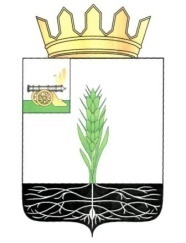 АДМИНИСТРАЦИЯ МУНИЦИПАЛЬНОГО ОБРАЗОВАНИЯ 
«ПОЧИНКОВСКИЙ РАЙОН» СМОЛЕНСКОЙ ОБЛАСТИП О С Т А Н О В Л Е Н И Е О внесении изменения в  постановление Администрации муниципального образования «Починковский район» Смоленской области от 18.12.2013г. № 140В соответствии с постановлением Администрации муниципального образования «Починковский район» Смоленской области от 28.01.2022г. № 0009-адм «Об утверждении Порядка принятия решений о разработке муниципальных программ, их формирования и реализации в муниципальном образовании «Починковский район» Смоленской области»Администрация муниципального образования «Починковский район» Смоленской области  п о с т а н о в л я е т:Внести в постановление Администрации муниципального образования «Починковский район» Смоленской области от 18.12.2013г. №140«Об утверждении муниципальной Программы «Развитие системы  образования в Починковском  районе  Смоленской области» на 2014-2016 годы» (далее – муниципальная Программа) (в редакции постановлений Администрации муниципального образования «Починковский район» Смоленской области от 01.07.2014 № 89, от 27.10.2014 № 140, от  17.11.2014 № 154, от 12.03.2015 № 28, от 06.05.2015 № 59, от 19.11.2015 № 159, от  06.05.2016 № 87, от 15.03.2017 № 66-адм; от 05.09.2018 № 118-адм, от 12.10.2018 №131-адм, от 13.05.2019 №57-адм, от 20.01.2020 № 18-адм,от 30.04.2020 № 96-адм,от 16.07.2020 № 128-адм, от 21.08.2020 № 141-адм, от 04.03.2021 № 28-адм, от 23.07.2021 № 105-адм), изменение изложив муниципальную Программу в новой редакции (прилагается).2. Контроль над исполнением настоящего постановления возложить на заместителя Главы муниципального образования «Починковский район» Смоленской области  И.Н. Прохоренкову.Глава муниципального образования«Починковский район»Смоленской области						   	А. В. ГолубМУНИЦИПАЛЬНАЯ ПРОГРАММА«Развитие системы образования в Починковском районе Смоленской области»Раздел1. Паспорт муниципальной программыП АСПО РТМуниципальной программы«Развитие системы образования в Починковском районе Смоленской области»ОСНОВНЫЕ ПОЛОЖЕНИЯПОКАЗАТЕЛИ МУНИЦИПАЛЬНОЙ ПРОГРАММЫСТРУКТУРА МУНИЦИПАЛЬНОЙ ПРОГРАММЫФИНАНСОВОЕ ОБЕСПЕЧЕНИЕ МУНИЦИПАЛЬНОЙ ПРОГРАММЫПриложениек паспорту муниципальной программы «Развитие системы образования в Починковском районе Смоленской области»СВЕДЕНИЯОпоказателях муниципальной программыРаздел 2. Стратегические приоритеты в сфере реализации муниципальной программыМуниципальная система образования муниципального образования «Починковский район» Смоленской области по состоянию на 2022 год включает:8 дошкольных образовательных организаций, 20 общеобразовательных организаций, 6 дошкольных отделений на базе общеобразовательных организаций.В сфере образования одним из основных принципов муниципальной политики является организация предоставления доступного качественного образования для всех категорий граждан.В общеобразовательных организациях обучается40 детей-инвалидов. Для 19 детей, которые по состоянию здоровья временно или постоянно не могут посещать образовательные организации, осуществляется обучение на дому по программам начального общего, основного общего и среднего общего образования. По адаптированной образовательной программе в общеобразовательных классах в 2021/2022 году обучается31ребёнок с ограниченными возможностями здоровья.Вариативность образовательной среды позволила успешно решать проблемы доступности и качества образования. Проценты успеваемости и качества знаний за последние годы стабильны и в 2021 году составили 99,3 % и 54,8 % соответственно.О достаточно высоком уровне качества образования обучающихся свидетельствуют итоги муниципального и  регионального этапов Всероссийской олимпиады школьников. В 2021 году в олимпиадах приняли участие 802 обучающихся (56%), призерами и победителями стали 137 человек (17%).Сцельюподдержкиинициативной,талантливоймолодежиежегодно15 учащихся района за особые успехи в учебе, творчестве, спорте, за активную общественную деятельность награждаются премией им. А.Т. Твардовского.В2021годуобщеобразовательныеорганизациипосещали2424обучающихся(2019год–2433чел.,2020год–2436чел.).19 общеобразовательных организаций (95 %) работали только в одну смену, доля детей, занимающихся во вторую смену, составила 8,3 % от общего числа обучающихся, или 202 человека.С целью решения проблемы перевода общеобразовательных организаций в односменный режим обучения разрабатывается проектно-сметная документация на строительство школы на 550 мест в г. Починке.По состоянию на 01.01.2022 дошкольные образовательные организации посещали 804 воспитанника в возрасте от 1,5 до 8 лет.С целью повышения доступности дошкольного образования и оказания всесторонней помощи родителям (законным представителям),обеспечивающим получение детьми дошкольного образования в форме семейного образования, в дошкольных образовательных организациях Починковского района в 2021 году функционировали 8 консультационных центров.В 2021 году кружки и секции, действующие на базеобщеобразовательных организаций, посещали 2195 человек, на базе дошкольных образовательных организаций дополнительным образованием было охвачено 602ребёнка.В 2021 году доля детей в возрасте 5-18 лет, получающих услуги по дополнительному образованию в организациях различных организационно- правовых форм и форм собственности муниципального образования «Починковский район» Смоленской области, в общей численности детей данной возрастной группы составила 83 %.В 2021 году в образовательных организациях работало 423 педагога, из них 3 удостоены почетного звания«Почетный работник общего образования Российской Федерации», 4 - звания«Почетный работник воспитания и просвещения Российской Федерации», 5 педагогов имеют знак «Отличник народного просвещения»,35 педагоговнагражденыграмотамиМинистерстваобразования и науки Российской Федерации.В образовательных учреждениях Починковского района активно развиваются инновационные технологии.«Электронный дневник и журнал» – сервис, позволяющий участникам образовательногопроцессаполучатьинформациюобучебныхрасписаниях,текущих и итоговых оценках и домашних заданиях в режиме онлайн, используется во всех школах района. Электронный школьный документооборот обеспечивает снижение административной нагрузки на общеобразовательные учреждения.В муниципальном образовании «Починковский район» Смоленской области функционирует 17 школьных столовых и 3 буфет-раздаточных. Бесплатное питание (горячие завтраки) организовано для обучающихся 1-4 классов, для обучающихся 5-11 классов на добровольной основе, за счет средств родителей (законных представителей), для детей из малоимущих семей (5-11 класс) на бесплатной основе, за счёт средств бюджета Смоленской области. Горячим питанием охвачено 1950 обучающихся (81%): 1-4 класс – 100%, 5-11 класс – 67%.Динамика показателей реализации мероприятий муниципальной программы в период с 2019 по 2021 год приведена в таблице:В рамках реализации регионального проекта "Современная школа"  национального проекта «Образование» с 01 сентября 2020 года функционируют  Центры образования цифрового и гуманитарного профилей «Точка роста» в муниципальном бюджетном общеобразовательном учреждении средней школе № 1 им. А Твардовского г. Починка и муниципальном бюджетном общеобразовательном учреждении Шаталовской средней школе. В 2021 году созданы  центры естественно-научной и технологической направленностей  «Точка роста» на базе муниципального бюджетного общеобразовательного учреждения Дивинская средняя школа и муниципального бюджетного общеобразовательного учреждения Стодолищенская средняя школа. В рамках реализации регионального проекта «Цифровая образовательная среда» национального проекта «Образование», с целью  внедрения целевой модели цифровой образовательной среды, в 2020 году поставлено оборудование в муниципальное бюджетное общеобразовательное учреждение среднюю школу № 2 г. Починка, муниципальное бюджетное общеобразовательное учреждение Мурыгинскую среднюю школу, муниципальное бюджетное общеобразовательное учреждение Лучесскую основную школу. В 2021 году в муниципальное бюджетное общеобразовательное учреждение Васьковская  средняя школа, муниципальное бюджетное общеобразовательное учреждение Даньковская основная школа,  муниципальное бюджетное общеобразовательное учреждение Рябцевская основная школа.В 2022 году планируется открытие  Центров образования естественно-научной и технологической направленностей  «Точка роста» на базе муниципального бюджетного общеобразовательного учреждения Васьковская средняя школа и муниципального казенного общеобразовательного учреждения Климщинская средняя школа. В рамках реализации регионального проекта «Успех каждого ребёнка» в муниципальное бюджетное общеобразовательное учреждение среднюю школу № 2 г. Починка будет поставлено оборудование для создания школьного спортивного клуба. Реализация мероприятий муниципальной программы будет способствовать решениюобозначенныхвышепроблем,дальнейшемуразвитиюмуниципальной системыобразованиявсоответствииспостоянноменяющимисяпотребностями государства и общества и обеспечению образовательных потребностей жителей Починковского района.Раздел3. Сведения о региональном проектеСВЕДЕНИЯО региональном проекте«Современнаяшкола»ОБЩИЕ ПОЛОЖЕНИЯЗНАЧЕНИЯ РЕЗУЛЬТАТОВ РЕГИОНАЛЬНОГО ПРОЕКТАСВЕДЕНИЯО региональном проекте«Успех каждого ребенка»ОБЩИЕ ПОЛОЖЕНИЯЗНАЧЕНИЯ РЕЗУЛЬТАТОВ РЕГИОНАЛЬНОГО ПРОЕКТАРаздел4. Паспорт комплекса процессных мероприятийПАСПОРТКомплекса процессных мероприятий«Обеспечение доступности дошкольного образования»ОБЩИЕПОЛОЖЕНИЯПОКАЗАТЕЛИ РЕАЛИЗАЦИИ КОМПЛЕКСА ПРОЦЕССНЫХ МЕРОПРИЯТИЙПАСПОРТКомплекса процессных мероприятий«Обеспечение общедоступного бесплатного начального общего, основного общего, среднего общего образования»ОБЩИЕ ПОЛОЖЕНИЯПОКАЗАТЕЛИ РЕАЛИЗАЦИИ КОМПЛЕКСА ПРОЦЕССНЫХ МЕРОПРИЯТИЙПАСПОРТКомплекса процессных мероприятий«Повышение качества и доступности дополнительного образования детей на территории муниципального образования «Починковский район» Смоленской области»ОБЩИЕ ПОЛОЖЕНИЯПОКАЗАТЕЛИ РЕАЛИЗАЦИИ КОМПЛЕКСА ПРОЦЕССНЫХ МЕРОПРИЯТИЙПАСПОРТКомплекса процессных мероприятий«Создание условий для успешной социализациии эффективной самореализации, развития творческого и интеллектуального потенциала обучающихся»ОБЩИЕ ПОЛОЖЕНИЯПОКАЗАТЕЛИ РЕАЛИЗАЦИИ КОМПЛЕКСА ПРОЦЕССНЫХ МЕРОПРИЯТИЙПАСПОРТКомплекса процессных мероприятий«Оказание мер социальной поддержки обучающимся»1.ОБЩИЕПОЛОЖЕНИЯ2.ПОКАЗАТЕЛИ РЕАЛИЗАЦИИ КОМПЛЕКСА ПРОЦЕССНЫХ МЕРОПРИЯТИЙПАСПОРТКомплекса процессных мероприятий«Развитие эффективных форм работы с семьями»1.ОБЩИЕПОЛОЖЕНИЯ2.ПОКАЗАТЕЛИ РЕАЛИЗАЦИИ КОМПЛЕКСА ПРОЦЕССНЫХ МЕРОПРИЯТИЙПАСПОРТКомплекса процессных мероприятий«Обеспечение организационных условий для реализации муниципальной программы»1.ОБЩИЕ ПОЛОЖЕНИЯ2.ПОКАЗАТЕЛИ РЕАЛИЗАЦИИ КОМПЛЕКСА ПРОЦЕССНЫХ МЕРОПРИЯТИЙПАСПОРТКомплекса процессных мероприятий«Обеспечение реализации переданных полномочий»1.ОБЩИЕ ПОЛОЖЕНИЯ2.ПОКАЗАТЕЛИ РЕАЛИЗАЦИИ КОМПЛЕКСА ПРОЦЕССНЫХ МЕРОПРИЯТИЙРаздел 5. Применение мер государственного и муниципального регулирования в части налоговых льгот, освобождений и иных преференций по налогам и сборам в сфере реализации муниципальной программыК муниципальной программе «Развитие системы образования в Починковском районе Смоленской области» не применяются меры государственного и муниципального регулирования в части налоговых льгот, освобождений и иных преференций по налогам и сборамРаздел6. Сведения о финансировании структурных элементов муниципальной программыСВЕДЕНИЯО финансировании структурных элементов муниципальной программы«Развитие системы образования в Починковском районе Смоленской области»от№УТВЕРЖДЕНАпостановлением Администрации муниципального образования «Починковский район» Смоленской областиОт  18.12.2013   № 140Наименование муниципальной программыРазвитие системы образования в Починковском районе Смоленской областиОтветственный исполнитель муниципальной программыОтдел образования Администрации  муниципального образования «Починковский район» Смоленской областиПериод(этапы) реализации1-йэтап:2014 –2021годы;2-йэтап:2022 –2024годыЦелимуниципальной программыОбеспечение высокого качества образования в соответствии с меняющимися запросами населения и перспективными задачами социально-экономического развития муниципального образования «Починковский район» Смоленской областиОбъем финансового обеспечения за весь период реализации (по годам реализациии в разрезе источников финансирования на очередной финансовый год и 1, 2-й годы планового периода)Общий объем ассигнований муниципальной программы составит 4025987,5 тыс. руб., в том числе:1-йэтап:2014–2021годы–2800273,7тыс.руб., в том числе: федеральный бюджет – 41024,6 тыс. руб., областной бюджет – 2094418,6 тыс. руб., бюджет муниципального образования – 664422,6 тыс. руб., внебюджетные средства -  407,9 тыс. руб.;2-й этап: 2022 – 2024 годы – 1225670,7 тыс. руб., в том числе: федеральный бюджет – 112933,3 тыс. руб., областной бюджет – 939627,5 тыс. руб., бюджет муниципального образования – 173109,9 тыс. руб., в том числе по годам реализации:2022 год – 423637,6 тыс. руб., в том числе федеральный бюджет – 43393,5 тыс. руб., областной бюджет – 302359,7 тыс. руб., бюджет муниципального образования – 77884,4 тыс. руб.;2023 год – 399094,9 тыс. руб., в том числе федеральный бюджет – 39672,9 тыс. руб., областной бюджет – 312138,2 тыс. руб., бюджет муниципального образования – 47283,8 тыс. руб.;2024 год – 402938,2 тыс. руб., в том числе федеральный бюджет – 29866,9 тыс. руб., областной бюджет – 325129,6 тыс. руб., бюджетмуниципального образования – 47941,7 тыс. руб.Наименование показателя,единицаизмеренияБазовое значение показателяПланируемое значение показателяпогодам(этапам)реализацииПланируемое значение показателяпогодам(этапам)реализацииПланируемое значение показателяпогодам(этапам)реализацииНаименование показателя,единицаизмерения2021год2022год2023год2024год12345Количествомуниципальных дошкольных образовательных организаций,реализующих образовательныепрограммыдошкольногообразования,ед.8888Доступность дошкольного образования для детей в возрасте от 1,5 до 3 лет 100100100100Количество муниципальныхобщеобразовательных организаций, ед.20201919Количествомуниципальных общеобразовательных организаций,реализующихпрограммы начальногообщего,основногообщего,среднегообщего образования, в которых созданы специальные условия для получения образованиялицамисограниченными возможностями здоровья, ед.20201919Количествообразовательных организаций,участвующих	в национальных проектах, грантовых конкурсах и других проектах, конкурсах, ед.10121415№ п/пЗадачиструктурного элементаЗадачиструктурного элементаКраткое описание ожидаемыхэффектов отреализациизадачи структурногоэлементаКраткое описание ожидаемыхэффектов отреализациизадачи структурногоэлементаСвязьспоказателямиСвязьспоказателямиСвязьспоказателямиСвязьспоказателями1.Региональныйпроект«Современнаяшкола»Региональныйпроект«Современнаяшкола»Региональныйпроект«Современнаяшкола»Региональныйпроект«Современнаяшкола»Региональныйпроект«Современнаяшкола»Региональныйпроект«Современнаяшкола»Региональныйпроект«Современнаяшкола»Региональныйпроект«Современнаяшкола»Отдел образования Администрации  муниципального образования «Починковский район» Смоленской областиОтдел образования Администрации  муниципального образования «Починковский район» Смоленской областиОтдел образования Администрации  муниципального образования «Починковский район» Смоленской области2022–2024годы2022–2024годы2022–2024годы2022–2024годы2022–2024годы1.1.Создание условий для развитияновоймодели детскогодополнительного образования на территории муниципального образования «Починковский район»,  создание и функционирование центров «Точка роста»Создание условий для развитияновоймодели детскогодополнительного образования на территории муниципального образования «Починковский район»,  создание и функционирование центров «Точка роста»Увеличениечисленностидетей, осваивающих дополнительные образовательные программы технической иестественно-научной направленности сиспользованиемсредствобученияи воспитания центров «Точка роста»Увеличениечисленностидетей, осваивающих дополнительные образовательные программы технической иестественно-научной направленности сиспользованиемсредствобученияи воспитания центров «Точка роста»Количествообразовательных организаций,участвующихвнациональныхпроектах,грантовых конкурсах и других проектах,конкурсахКоличествообразовательных организаций,участвующихвнациональныхпроектах,грантовых конкурсах и других проектах,конкурсахКоличествообразовательных организаций,участвующихвнациональныхпроектах,грантовых конкурсах и других проектах,конкурсахКоличествообразовательных организаций,участвующихвнациональныхпроектах,грантовых конкурсах и других проектах,конкурсах2.Региональныйпроект«Успехкаждогоребенка»Региональныйпроект«Успехкаждогоребенка»Региональныйпроект«Успехкаждогоребенка»Региональныйпроект«Успехкаждогоребенка»Региональныйпроект«Успехкаждогоребенка»Региональныйпроект«Успехкаждогоребенка»Региональныйпроект«Успехкаждогоребенка»Региональныйпроект«Успехкаждогоребенка»Отдел образования Администрации  муниципального образования «Починковский район» Смоленской областиОтдел образования Администрации  муниципального образования «Починковский район» Смоленской областиОтдел образования Администрации  муниципального образования «Починковский район» Смоленской области2022-2024год2022-2024год2022-2024год2022-2024год2022-2024год2.1.Обеспечение работы системы выявления, поддержкииразвития способностейиталантовдетей, создание условий для занятий физической культурой и спортомОбеспечение работы системы выявления, поддержкииразвития способностейиталантовдетей, создание условий для занятий физической культурой и спортомОснащениесовременнымисредствамиобучения и воспитания новых мест вобразовательных организациях для реализации дополнительных общеразвивающих программ всехнаправленностей, оснащение образовательных организаций спортивным оборудованием, создание спортивных клубовОснащениесовременнымисредствамиобучения и воспитания новых мест вобразовательных организациях для реализации дополнительных общеразвивающих программ всехнаправленностей, оснащение образовательных организаций спортивным оборудованием, создание спортивных клубовКоличествообразовательных организаций,участвующихвнациональныхпроектах,грантовых конкурсах и других проектах,конкурсахКоличествообразовательных организаций,участвующихвнациональныхпроектах,грантовых конкурсах и других проектах,конкурсахКоличествообразовательных организаций,участвующихвнациональныхпроектах,грантовых конкурсах и других проектах,конкурсахКоличествообразовательных организаций,участвующихвнациональныхпроектах,грантовых конкурсах и других проектах,конкурсах3.Комплекспроцессныхмероприятий«Обеспечениедоступностидошкольного образования»Комплекспроцессныхмероприятий«Обеспечениедоступностидошкольного образования»Комплекспроцессныхмероприятий«Обеспечениедоступностидошкольного образования»Комплекспроцессныхмероприятий«Обеспечениедоступностидошкольного образования»Комплекспроцессныхмероприятий«Обеспечениедоступностидошкольного образования»Комплекспроцессныхмероприятий«Обеспечениедоступностидошкольного образования»Комплекспроцессныхмероприятий«Обеспечениедоступностидошкольного образования»Комплекспроцессныхмероприятий«Обеспечениедоступностидошкольного образования»Отдел образования Администрации  муниципального образования «Починковский район» Смоленской областиОтдел образования Администрации  муниципального образования «Починковский район» Смоленской областиОтдел образования Администрации  муниципального образования «Починковский район» Смоленской области-----3.1Создание условий для эффективного функционирования муниципальной системы образованияСоздание условий для эффективного функционирования муниципальной системы образованияВыполнение мероприятий муниципальной программыВыполнение мероприятий муниципальной программыКоличествомуниципальных дошкольных образовательных организаций,реализующих образовательные программы дошкольногообразованияКоличествомуниципальных дошкольных образовательных организаций,реализующих образовательные программы дошкольногообразованияКоличествомуниципальных дошкольных образовательных организаций,реализующих образовательные программы дошкольногообразованияКоличествомуниципальных дошкольных образовательных организаций,реализующих образовательные программы дошкольногообразования3.2.Выполнениетребований к условиям реализации образовательныхпрограмм дошкольного образованияВыполнениетребований к условиям реализации образовательныхпрограмм дошкольного образованияУдовлетворениев полном объеме потребностинаселениявуслугахв сфере дошкольного образованияУдовлетворениев полном объеме потребностинаселениявуслугахв сфере дошкольного образованияКоличествомуниципальных дошкольных образовательных организаций,реализующих образовательные программы дошкольногообразованияКоличествомуниципальных дошкольных образовательных организаций,реализующих образовательные программы дошкольногообразованияКоличествомуниципальных дошкольных образовательных организаций,реализующих образовательные программы дошкольногообразованияКоличествомуниципальных дошкольных образовательных организаций,реализующих образовательные программы дошкольногообразования4.Комплекспроцессныхмероприятий«Обеспечениеобщедоступногобесплатного начального общего, основного общего, среднего общего образования»Комплекспроцессныхмероприятий«Обеспечениеобщедоступногобесплатного начального общего, основного общего, среднего общего образования»Комплекспроцессныхмероприятий«Обеспечениеобщедоступногобесплатного начального общего, основного общего, среднего общего образования»Комплекспроцессныхмероприятий«Обеспечениеобщедоступногобесплатного начального общего, основного общего, среднего общего образования»Комплекспроцессныхмероприятий«Обеспечениеобщедоступногобесплатного начального общего, основного общего, среднего общего образования»Комплекспроцессныхмероприятий«Обеспечениеобщедоступногобесплатного начального общего, основного общего, среднего общего образования»Комплекспроцессныхмероприятий«Обеспечениеобщедоступногобесплатного начального общего, основного общего, среднего общего образования»Комплекспроцессныхмероприятий«Обеспечениеобщедоступногобесплатного начального общего, основного общего, среднего общего образования»Отдел образования Администрации  муниципального образования «Починковский район» Смоленской областиОтдел образования Администрации  муниципального образования «Починковский район» Смоленской областиОтдел образования Администрации  муниципального образования «Починковский район» Смоленской области-----4.1.Создание условий для эффективного функционирования муниципальной системы образованияСоздание условий для эффективного функционирования муниципальной системы образованияВыполнение мероприятий муниципальной программыВыполнение мероприятий муниципальной программыКоличество муниципальныхобщеобразовательных организацийКоличество муниципальныхобщеобразовательных организацийКоличество муниципальныхобщеобразовательных организацийКоличество муниципальныхобщеобразовательных организаций4.2.Повышение эффективности образовательной системы,обеспечивающейсовременноекачество общего образованияПовышение эффективности образовательной системы,обеспечивающейсовременноекачество общего образованияУдовлетворениев полном объеме потребностинаселениявуслугахв сфере общегообразованияУдовлетворениев полном объеме потребностинаселениявуслугахв сфере общегообразованияКоличество муниципальныхобщеобразовательных организацийКоличество муниципальныхобщеобразовательных организацийКоличество муниципальныхобщеобразовательных организацийКоличество муниципальныхобщеобразовательных организаций4.3.Создание условий для получениядоступного качественногобесплатного общего образованиялицамис ограниченными возможностями здоровьяСоздание условий для получениядоступного качественногобесплатного общего образованиялицамис ограниченными возможностями здоровьяПредоставление равногодоступак образовательным услугам лицам с ограниченными возможностями здоровьяПредоставление равногодоступак образовательным услугам лицам с ограниченными возможностями здоровьяКоличествомуниципальных бюджетныхобщеобразовательных организаций,реализующихпрограммыначального общего,основногообщего,среднего общего образования, в которыхсозданы специальные условия дляполучения образования лицами с ограниченнымивозможностями здоровьяКоличествомуниципальных бюджетныхобщеобразовательных организаций,реализующихпрограммыначального общего,основногообщего,среднего общего образования, в которыхсозданы специальные условия дляполучения образования лицами с ограниченнымивозможностями здоровьяКоличествомуниципальных бюджетныхобщеобразовательных организаций,реализующихпрограммыначального общего,основногообщего,среднего общего образования, в которыхсозданы специальные условия дляполучения образования лицами с ограниченнымивозможностями здоровьяКоличествомуниципальных бюджетныхобщеобразовательных организаций,реализующихпрограммыначального общего,основногообщего,среднего общего образования, в которыхсозданы специальные условия дляполучения образования лицами с ограниченнымивозможностями здоровья5.Комплекспроцессныхмероприятий«Повышениекачестваидоступностидополнительногообразованиядетейнатерритории муниципального образования «Починковский район» Смоленской области»Комплекспроцессныхмероприятий«Повышениекачестваидоступностидополнительногообразованиядетейнатерритории муниципального образования «Починковский район» Смоленской области»Комплекспроцессныхмероприятий«Повышениекачестваидоступностидополнительногообразованиядетейнатерритории муниципального образования «Починковский район» Смоленской области»Комплекспроцессныхмероприятий«Повышениекачестваидоступностидополнительногообразованиядетейнатерритории муниципального образования «Починковский район» Смоленской области»Комплекспроцессныхмероприятий«Повышениекачестваидоступностидополнительногообразованиядетейнатерритории муниципального образования «Починковский район» Смоленской области»Комплекспроцессныхмероприятий«Повышениекачестваидоступностидополнительногообразованиядетейнатерритории муниципального образования «Починковский район» Смоленской области»Комплекспроцессныхмероприятий«Повышениекачестваидоступностидополнительногообразованиядетейнатерритории муниципального образования «Починковский район» Смоленской области»Комплекспроцессныхмероприятий«Повышениекачестваидоступностидополнительногообразованиядетейнатерритории муниципального образования «Починковский район» Смоленской области»Отдел образования Администрации  муниципального образования «Починковский район» Смоленской областиОтдел образования Администрации  муниципального образования «Починковский район» Смоленской областиОтдел образования Администрации  муниципального образования «Починковский район» Смоленской области-----5.1.Развитие	системы дополнительногообразования	натерритории муниципального образования «Починковский район» Смоленской областиРазвитие	системы дополнительногообразования	натерритории муниципального образования «Починковский район» Смоленской областиРост уровня охвата детейдополнительным образованиемРост уровня охвата детейдополнительным образованиемКоличествообразовательных организаций,участвующихвнациональных проектах,грантовых конкурсах и других проектах,конкурсахКоличествообразовательных организаций,участвующихвнациональных проектах,грантовых конкурсах и других проектах,конкурсахКоличествообразовательных организаций,участвующихвнациональных проектах,грантовых конкурсах и других проектах,конкурсахКоличествообразовательных организаций,участвующихвнациональных проектах,грантовых конкурсах и других проектах,конкурсах6.Комплекс процессных мероприятий «Создание условий для успешной социализациииэффективнойсамореализации,развитиятворческогои интеллектуальногопотенциалаобучающихся»Комплекс процессных мероприятий «Создание условий для успешной социализациииэффективнойсамореализации,развитиятворческогои интеллектуальногопотенциалаобучающихся»Комплекс процессных мероприятий «Создание условий для успешной социализациииэффективнойсамореализации,развитиятворческогои интеллектуальногопотенциалаобучающихся»Комплекс процессных мероприятий «Создание условий для успешной социализациииэффективнойсамореализации,развитиятворческогои интеллектуальногопотенциалаобучающихся»Комплекс процессных мероприятий «Создание условий для успешной социализациииэффективнойсамореализации,развитиятворческогои интеллектуальногопотенциалаобучающихся»Комплекс процессных мероприятий «Создание условий для успешной социализациииэффективнойсамореализации,развитиятворческогои интеллектуальногопотенциалаобучающихся»Комплекс процессных мероприятий «Создание условий для успешной социализациииэффективнойсамореализации,развитиятворческогои интеллектуальногопотенциалаобучающихся»Комплекс процессных мероприятий «Создание условий для успешной социализациииэффективнойсамореализации,развитиятворческогои интеллектуальногопотенциалаобучающихся»Отдел образования Администрации  муниципального образования «Починковский район» Смоленской областиОтдел образования Администрации  муниципального образования «Починковский район» Смоленской областиОтдел образования Администрации  муниципального образования «Починковский район» Смоленской области-----6.1.Развитие системы воспитания на территориимуниципального образования «Починковский район» Смоленской областиУсвоениеобучающимися принятыхвобществе норм и правил,ценностейдля успешноговключениявсистему общественных отношений.Развитие у обучающихся интеллектуальных и творческихспособностейУсвоениеобучающимися принятыхвобществе норм и правил,ценностейдля успешноговключениявсистему общественных отношений.Развитие у обучающихся интеллектуальных и творческихспособностейУсвоениеобучающимися принятыхвобществе норм и правил,ценностейдля успешноговключениявсистему общественных отношений.Развитие у обучающихся интеллектуальных и творческихспособностейУсвоениеобучающимися принятыхвобществе норм и правил,ценностейдля успешноговключениявсистему общественных отношений.Развитие у обучающихся интеллектуальных и творческихспособностейКоличествообразовательных организаций,участвующихв национальныхпроектах,грантовых конкурсах и других проектах,конкурсахКоличествообразовательных организаций,участвующихв национальныхпроектах,грантовых конкурсах и других проектах,конкурсахКоличествообразовательных организаций,участвующихв национальныхпроектах,грантовых конкурсах и других проектах,конкурсах7.Комплекспроцессныхмероприятий«Оказание мер социальной поддержки обучающимся»Комплекспроцессныхмероприятий«Оказание мер социальной поддержки обучающимся»Комплекспроцессныхмероприятий«Оказание мер социальной поддержки обучающимся»Комплекспроцессныхмероприятий«Оказание мер социальной поддержки обучающимся»Комплекспроцессныхмероприятий«Оказание мер социальной поддержки обучающимся»Комплекспроцессныхмероприятий«Оказание мер социальной поддержки обучающимся»Комплекспроцессныхмероприятий«Оказание мер социальной поддержки обучающимся»Комплекспроцессныхмероприятий«Оказание мер социальной поддержки обучающимся»Отдел образования Администрации  муниципального образования «Починковский район» Смоленской областиОтдел образования Администрации  муниципального образования «Починковский район» Смоленской областиОтдел образования Администрации  муниципального образования «Починковский район» Смоленской области-----7.1.Создание условий для полноценногоотдыхаи оздоровления детей в лагерях с дневным пребыванием на базе общеобразовательных организаций и временной занятости детей и подростков вканикулярноевремяСоздание условий для полноценногоотдыхаи оздоровления детей в лагерях с дневным пребыванием на базе общеобразовательных организаций и временной занятости детей и подростков вканикулярноевремяСоздание условий для полноценногоотдыхаи оздоровления детей в лагерях с дневным пребыванием на базе общеобразовательных организаций и временной занятости детей и подростков вканикулярноевремяОрганизацияработы и финансовоеобеспечение лагерейс дневным пребыванием на базе общеобразовательных организаций и временной занятости несовершеннолетнихвканикулярное времяОрганизацияработы и финансовоеобеспечение лагерейс дневным пребыванием на базе общеобразовательных организаций и временной занятости несовершеннолетнихвканикулярное времяОрганизацияработы и финансовоеобеспечение лагерейс дневным пребыванием на базе общеобразовательных организаций и временной занятости несовершеннолетнихвканикулярное времяОрганизацияработы и финансовоеобеспечение лагерейс дневным пребыванием на базе общеобразовательных организаций и временной занятости несовершеннолетнихвканикулярное времяКоличествомуниципальныхобщеобразовательных организаций8.Комплекспроцессныхмероприятий«Развитие эффективных форм работы с семьями»Комплекспроцессныхмероприятий«Развитие эффективных форм работы с семьями»Комплекспроцессныхмероприятий«Развитие эффективных форм работы с семьями»Комплекспроцессныхмероприятий«Развитие эффективных форм работы с семьями»Комплекспроцессныхмероприятий«Развитие эффективных форм работы с семьями»Комплекспроцессныхмероприятий«Развитие эффективных форм работы с семьями»Комплекспроцессныхмероприятий«Развитие эффективных форм работы с семьями»Комплекспроцессныхмероприятий«Развитие эффективных форм работы с семьями»Отдел образования Администрации  муниципального образования «Починковский район» Смоленской областиОтдел образования Администрации  муниципального образования «Починковский район» Смоленской областиОтдел образования Администрации  муниципального образования «Починковский район» Смоленской области-----8.1Сокращение числа семей, находящихся в социально опасном положенииСокращение числа семей, находящихся в социально опасном положенииСокращение числа семей, находящихся в социально опасном положенииСоздание комплексной системы профилактической, коррекционной и реабилитационной работы с семьями и детьми, которые находятся в социально опасном положении, в трудной жизненной ситуации, на ранней стадии семейного неблагополучия, для предупреждения социального сиротства и семейного неблагополучия, профилактики безнадзорности и правонарушений несовершеннолетнихСоздание комплексной системы профилактической, коррекционной и реабилитационной работы с семьями и детьми, которые находятся в социально опасном положении, в трудной жизненной ситуации, на ранней стадии семейного неблагополучия, для предупреждения социального сиротства и семейного неблагополучия, профилактики безнадзорности и правонарушений несовершеннолетнихСоздание комплексной системы профилактической, коррекционной и реабилитационной работы с семьями и детьми, которые находятся в социально опасном положении, в трудной жизненной ситуации, на ранней стадии семейного неблагополучия, для предупреждения социального сиротства и семейного неблагополучия, профилактики безнадзорности и правонарушений несовершеннолетних1. Количество семей, находящихся в социально опасном положении.2. Число безнадзорных детей, поступающих в специализированные учреждения для несовершеннолетних.3. Количество материалов, передаваемых в суды на лишение родительских прав.1. Количество семей, находящихся в социально опасном положении.2. Число безнадзорных детей, поступающих в специализированные учреждения для несовершеннолетних.3. Количество материалов, передаваемых в суды на лишение родительских прав.8.2Социальная поддержка замещающих семейСоциальная поддержка замещающих семейСоциальная поддержка замещающих семейСоздание благоприятных условий для каждого ребенка, воспитывающегося в замещающей семье, в соответствии с его индивидуальными потребностями и особенностями развитияСоздание благоприятных условий для каждого ребенка, воспитывающегося в замещающей семье, в соответствии с его индивидуальными потребностями и особенностями развитияСоздание благоприятных условий для каждого ребенка, воспитывающегося в замещающей семье, в соответствии с его индивидуальными потребностями и особенностями развития1.Стабильность размещения детей в замещающих семьях.2. Число отказов от детей среди усыновителей, опекунов (попечителей), приемных родителей.1.Стабильность размещения детей в замещающих семьях.2. Число отказов от детей среди усыновителей, опекунов (попечителей), приемных родителей.9.Комплекспроцессныхмероприятий«Обеспечение организационных условий для реализации муниципальной программы»Комплекспроцессныхмероприятий«Обеспечение организационных условий для реализации муниципальной программы»Комплекспроцессныхмероприятий«Обеспечение организационных условий для реализации муниципальной программы»Комплекспроцессныхмероприятий«Обеспечение организационных условий для реализации муниципальной программы»Комплекспроцессныхмероприятий«Обеспечение организационных условий для реализации муниципальной программы»Комплекспроцессныхмероприятий«Обеспечение организационных условий для реализации муниципальной программы»Комплекспроцессныхмероприятий«Обеспечение организационных условий для реализации муниципальной программы»Комплекспроцессныхмероприятий«Обеспечение организационных условий для реализации муниципальной программы»Отдел образования Администрации  муниципального образования «Починковский район» Смоленской областиОтдел образования Администрации  муниципального образования «Починковский район» Смоленской областиОтдел образования Администрации  муниципального образования «Починковский район» Смоленской области-----9.1.Эффективноеиспользованиесредств на обеспечениеорганизационныхусловийдляреализации муниципальнойпрограммыЭффективноеиспользованиесредств на обеспечениеорганизационныхусловийдляреализации муниципальнойпрограммыЭффективноеиспользованиесредств на обеспечениеорганизационныхусловийдляреализации муниципальнойпрограммыНаучно-методическое, аналитическое, информационное и организационное сопровождение муниципальной Программы «Развитие системы образования в Починковском районе Смоленской области» Осуществление бухгалтерского обслуживания финансово- хозяйственной деятельностимуниципальных образовательных учрежденийНаучно-методическое, аналитическое, информационное и организационное сопровождение муниципальной Программы «Развитие системы образования в Починковском районе Смоленской области» Осуществление бухгалтерского обслуживания финансово- хозяйственной деятельностимуниципальных образовательных учрежденийНаучно-методическое, аналитическое, информационное и организационное сопровождение муниципальной Программы «Развитие системы образования в Починковском районе Смоленской области» Осуществление бухгалтерского обслуживания финансово- хозяйственной деятельностимуниципальных образовательных учрежденийКоличествомуниципальных дошкольных образовательных организаций,реализующих образовательные программы дошкольного образования.Количество муниципальныхобщеобразовательных организацийКоличествомуниципальных дошкольных образовательных организаций,реализующих образовательные программы дошкольного образования.Количество муниципальныхобщеобразовательных организаций10.Комплекспроцессныхмероприятий«Обеспечение реализации переданных полномочий»Комплекспроцессныхмероприятий«Обеспечение реализации переданных полномочий»Комплекспроцессныхмероприятий«Обеспечение реализации переданных полномочий»Комплекспроцессныхмероприятий«Обеспечение реализации переданных полномочий»Комплекспроцессныхмероприятий«Обеспечение реализации переданных полномочий»Комплекспроцессныхмероприятий«Обеспечение реализации переданных полномочий»Комплекспроцессныхмероприятий«Обеспечение реализации переданных полномочий»Комплекспроцессныхмероприятий«Обеспечение реализации переданных полномочий»Отдел образования Администрации  муниципального образования «Починковский район» Смоленской областиОтдел образования Администрации  муниципального образования «Починковский район» Смоленской областиОтдел образования Администрации  муниципального образования «Починковский район» Смоленской области-----10.1Осуществление государственных полномочий по организации и осуществлению деятельности по опеке и попечительству Починковский м/рОсуществление государственных полномочий по организации и осуществлению деятельности по опеке и попечительству Починковский м/рОсуществление государственных полномочий по организации и осуществлению деятельности по опеке и попечительству Починковский м/рСоздание комплексной системы профилактической, коррекционной и реабилитационной работы с семьями и детьми, которые находятся в социально опасном положении, в трудной жизненной ситуации, на ранней стадии семейного неблагополучия, для предупреждения социального сиротства и семейного неблагополучия, профилактики безнадзорности и правонарушений несовершеннолетнихСоздание комплексной системы профилактической, коррекционной и реабилитационной работы с семьями и детьми, которые находятся в социально опасном положении, в трудной жизненной ситуации, на ранней стадии семейного неблагополучия, для предупреждения социального сиротства и семейного неблагополучия, профилактики безнадзорности и правонарушений несовершеннолетнихСоздание комплексной системы профилактической, коррекционной и реабилитационной работы с семьями и детьми, которые находятся в социально опасном положении, в трудной жизненной ситуации, на ранней стадии семейного неблагополучия, для предупреждения социального сиротства и семейного неблагополучия, профилактики безнадзорности и правонарушений несовершеннолетних1.Организация и осуществление деятельности по опеке и попечительству в Починковскомрайоне2.Количество семей, находящихся в социально опасном положении.3.Число безнадзорных детей, поступающих в специализированные учреждения для несовершеннолетних.4.Количество материалов, передаваемых в суды на лишение родительских прав.5.Стабильность размещения детей в замещающих семьях.6.Число отказов от детей среди усыновителей, опекунов (попечителей), приемных родителей.1.Организация и осуществление деятельности по опеке и попечительству в Починковскомрайоне2.Количество семей, находящихся в социально опасном положении.3.Число безнадзорных детей, поступающих в специализированные учреждения для несовершеннолетних.4.Количество материалов, передаваемых в суды на лишение родительских прав.5.Стабильность размещения детей в замещающих семьях.6.Число отказов от детей среди усыновителей, опекунов (попечителей), приемных родителей.10.2Осуществление переданных полномочий по предоставлению компенсации расходов на оплату жилых помещений, отопления и освещения педагогическим и иным работникам образовательных организацийОсуществление переданных полномочий по предоставлению компенсации расходов на оплату жилых помещений, отопления и освещения педагогическим и иным работникам образовательных организацийОсуществление переданных полномочий по предоставлению компенсации расходов на оплату жилых помещений, отопления и освещения педагогическим и иным работникам образовательных организацийОсуществление мер социальной поддержки по предоставлению компенсации расходов на оплату жилых помещений, отопления и освещения педагогическим и иным работникам образовательных организаций ПочинковскогорайнаОсуществление мер социальной поддержки по предоставлению компенсации расходов на оплату жилых помещений, отопления и освещения педагогическим и иным работникам образовательных организаций ПочинковскогорайнаОсуществление мер социальной поддержки по предоставлению компенсации расходов на оплату жилых помещений, отопления и освещения педагогическим и иным работникам образовательных организаций ПочинковскогорайнаДоля педагогических и иных работникам образовательных организацийполучающих компенсацию расходов на оплату жилых помещений, отопления и освещенияДоля педагогических и иных работникам образовательных организацийполучающих компенсацию расходов на оплату жилых помещений, отопления и освещенияНаименованиеМуниципальной программы/источник финансового обеспеченияВсегоОбъем финансового обеспечения погодам (этапам) реализации,тыс. рублейОбъем финансового обеспечения погодам (этапам) реализации,тыс. рублейОбъем финансового обеспечения погодам (этапам) реализации,тыс. рублейНаименованиеМуниципальной программы/источник финансового обеспеченияВсего2022год2023год2024годМуниципальная программа«Развитие системы образования в Починковском районе Смоленской области» (всего), в том числе:1225670,7423637,6399094,9402938,2Федеральный бюджет11293,343393,539672,929866,9Областной бюджет939627,5302359,7312138,2325129,6Муниципальный бюджет173109,977884,447283,847941,7№ п/пНаименование показателяМетодика расчета показателя или источник полученияинформацииозначениипоказателя (наименование формы статистическогонаблюдения,реквизитыдокументаобутверждении методики и т.д.)1231.Количествомуниципальных дошкольных образовательных организаций,реализующих образовательные программыдошкольного образованияПриказ Отдела образования Администрации муниципального образования «Починковский район»Смоленской области от 13.05.2022 № 183б«Об утверждении расчета показателей  муниципальной программы «Развитие системы образования в Починковском районе Смоленской области»2.Доступность дошкольного образования для детей в возрасте от 1,5 до 3 лет, %Приказ Отдела образования Администрации муниципального образования «Починковский район»Смоленской области от 13.05.2022 № 183б «Об утверждении расчета показателей  муниципальной программы «Развитие системы образования в Починковском районе Смоленской области»3.Количество муниципальныхобщеобразовательных организацийПриказ Отдела образования Администрации муниципального образования «Починковский район»Смоленской области от 13.05.2022 № 183б «Об утверждении расчета показателей  муниципальной программы «Развитие системы образования в Починковском районе Смоленской области»4.Количествомуниципальных бюджетныхобщеобразовательныхорганизаций, реализующих программыначальногообщего, основногообщего, среднегообщего образования,в которыхсозданы специальныеусловия дляполучения образования лицами с ограниченными возможностямиПриказ Отдела образования Администрации муниципального образования «Починковский район»Смоленской области от 13.05.2022 № 183б «Об утверждении расчета показателей  муниципальной программы «Развитие системы образования в Починковском районе Смоленской области»5.Количество образовательных организаций, участвующих в национальных проектах, грантовых конкурсах и  других проектах, конкурсахПриказ Отдела образования Администрации муниципального образования «Починковский район»Смоленской области от 13.05.2022 № 183б «Об утверждении расчета показателей  муниципальной программы «Развитие системы образования в Починковском районе Смоленской области»Наименованиепоказателя2019год2020год2021годКоличество муниципальных дошкольных образовательныхорганизаций,реализующих образовательные программы дошкольногообразования,ед.888Доля	обучающихся	муниципальных дошкольныхобразовательныхучреждений,для которых созданы современные условия обучения и воспитания, в общей численности обучающихсяпоосновнымобразовательнымпрограммамдошкольногообразования,%707578Количествомуниципальныхобщеобразовательныхорганизаций,ед.202020Количество муниципальных бюджетных общеобразовательных	организаций, реализующих программы начального общего, основного общего, среднего общего образования, в которых созданы специальные условия для получения образования лицами с ограниченными возможностями здоровья, ед.202020Доля обучающихся, вовлеченных всоциальную практику, в общей численности детей в возрасте от 5 до 18 лет, %747676Количество детей, принявших участие в олимпиадах, конкурсах, слетах, спортивных соревнованиях, фестивалях различного уровня, чел.120012501300Количествопедагогов,охваченныхпрофессиональными конкурсами, проектами, фестивалями, чтениями, чел.7590120Ответственныйзавыполнение регионального проектаОтдел образования Администрации  муниципального образования «Починковский район» Смоленской областиСвязьсмуниципальной программойМуниципальнаяпрограмма«РазвитиесистемыобразованиявПочинковском районе Смоленской области»Названиерезультата, единица измеренияБазовое значение результатаПланируемоезначениерезультата на очередной финансовый год и плановый период (по этапамреализации)Планируемоезначениерезультата на очередной финансовый год и плановый период (по этапамреализации)Планируемоезначениерезультата на очередной финансовый год и плановый период (по этапамреализации)Названиерезультата, единица измерения2021год2022год2023год2024годКоличествоцентров «Точка роста»,созданных на базе общеобразовательных организаций, с нарастающим итогом, ед.46810Ответственныйзавыполнение регионального проектаОтдел образования Администрации  муниципального образования «Починковский район» Смоленской областиСвязьсмуниципальной программойМуниципальнаяпрограмма«РазвитиесистемыобразованиявПочинковском районе Смоленской области»Названиерезультата, единица измеренияБазовое значение результатаПланируемоезначениерезультата на очередной финансовый год и плановый период (по этапамреализации)Планируемоезначениерезультата на очередной финансовый год и плановый период (по этапамреализации)Планируемоезначениерезультата на очередной финансовый год и плановый период (по этапамреализации)Названиерезультата, единица измерения2021год2022год2023год2024годУкрепление материально-технической базы для развития школьных спортивных клубов, ед.-1-1Ответственный	за	выполнение комплекса мероприятийОтдел образования Администрации  муниципального образования «Починковский район» Смоленской областиСвязьсмуниципальнойпрограммойМуниципальнаяпрограмма«РазвитиесистемыобразованиявПочинковском районе Смоленской области»Наименованиепоказателяреализации, единица измеренияБазовое значение показателяреализацииПланируемоезначениепоказателя реализации на очереднойфинансовыйгодиплановыйпериод (по этапам реализации)Планируемоезначениепоказателя реализации на очереднойфинансовыйгодиплановыйпериод (по этапам реализации)Планируемоезначениепоказателя реализации на очереднойфинансовыйгодиплановыйпериод (по этапам реализации)Наименованиепоказателяреализации, единица измерения2021год2022год2023год2024годДоля	обучающихся муниципальныхдошкольных образовательныхучреждений,		для которых	созданы современные условия обучения и воспитания,в общей численностиобучающихся			по основнымобразовательным программам дошкольного образования, %75758085Доступность дошкольного образования для детей в возрасте от 1,5 до 3 лет, %100100100100Доля детей в возрасте от 1,5 до 8 лет, получающих услуги дошкольного образования, в общей численности детей в возрасте от 1,5 до8 лет, %64646566Доля родителей (законных представителей), получающих компенсацию платы, взимаемой с родителей (законных представителей), за присмотр и уход за детьми в образовательных организациях, реализующих образовательные программы дошкольного образования, расположенных на территории Починковского района, от числа обратившихся за указанной компенсацией 100100100100Ответственный	за	выполнение комплекса мероприятийОтдел образования Администрации  муниципального образования «Починковский район» Смоленской областиСвязьсмуниципальнойпрограммойМуниципальная программа «Развитие системы образования в Починковском районе Смоленской области»Наименованиепоказателяреализации, единица измеренияБазовое значение показателяреализацииПланируемоезначениепоказателя реализации на очереднойфинансовыйгодиплановыйпериод (по этапам реализации)Планируемоезначениепоказателя реализации на очереднойфинансовыйгодиплановыйпериод (по этапам реализации)Планируемоезначениепоказателя реализации на очереднойфинансовыйгодиплановыйпериод (по этапам реализации)Наименованиепоказателяреализации, единица измерения2021год2022год2023год2024годДоля муниципальных общеобразовательных учреждений,соответствующих современнымтребованиямобучения,в общем количествемуниципальныхобщеобразовательных учреждений, %88,688,688,989Количествомуниципальных бюджетных общеобразовательныхорганизаций, реализующих программы углубленного изучения предметов на уровнях начальногообщего,основногообщего,среднегообщего образования, ед.1122Доля	обучающихся, освоившихобразовательную программу	на	базовом уровне, %99,399,499,599,5Доля	обучающихся, освоившихобразовательнуюпрограмму	на	уровне выше базового, %54,854,95555,3Удельный вес лиц, прошедших государственную итоговую аттестацию, %100100100100Доля учащихся, обеспеченных учебной литературой в соответствии с требованиями федеральных государственных образовательных стандартов 98,8100100100Удельный вес выпускников общеобразовательных организаций, награжденных памятными медалями "За особые успехи в учении"21161616Доля детей первой и второй групп здоровья в общей численности, обучающихся в муниципальных общеобразовательных учреждениях, %70,4717273Доля обучающихся, получающих начальное общее образование в муниципальных образовательных организациях, получающих бесплатное горячее питание, от общего количества обучающихся, получающих начальное общее образование в муниципальных образовательных организациях ,%100100100100Доля педагогических работников муниципальных образовательных организаций, получивших ежемесячное денежное вознаграждение за классное руководство в размере 5000 рублей, в общей численности педагогических работников такой категории, %100100100100Ответственный	за	выполнение комплекса мероприятийОтдел образования Администрации  муниципального образования «Починковский район» Смоленской областиСвязь с муниципальной программойМуниципальнаяпрограмма«Развитиесистемыобразованияв Починковском районе Смоленской области»Наименованиепоказателяреализации, единица измеренияБазовое значение показателяреализацииПланируемоезначениепоказателя реализации на очереднойфинансовыйгодиплановыйпериод (по этапам реализации)Планируемоезначениепоказателя реализации на очереднойфинансовыйгодиплановыйпериод (по этапам реализации)Планируемоезначениепоказателя реализации на очереднойфинансовыйгодиплановыйпериод (по этапам реализации)Наименованиепоказателяреализации, единица измерения2021год2022год2023год2024годДоля детей в возрасте от 5 до 18 лет, охваченных дополнительнымобразованием, %8383,77273Ответственный	за	выполнение комплекса мероприятийОтдел образования Администрации  муниципального образования «Починковский район» Смоленской областиСвязь с муниципальной программойМуниципальнаяпрограмма«Развитиесистемыобразованияв Починковском районе Смоленской области»Наименованиепоказателяреализации, единица измеренияБазовое значение показателяреализацииПланируемоезначениепоказателя реализации на очереднойфинансовыйгодиплановыйпериод (по этапам реализации)Планируемоезначениепоказателя реализации на очереднойфинансовыйгодиплановыйпериод (по этапам реализации)Планируемоезначениепоказателя реализации на очереднойфинансовыйгодиплановыйпериод (по этапам реализации)Наименованиепоказателяреализации, единица измерения2021год2022год2023год2024годКоличество детских и молодежных общественных объединений, действующих на территории муниципального образования, ед. 6666Количество общеобразовательных организаций,имеющих советы обучающихся,ед.20201919Ответственный	за	выполнение комплекса мероприятийОтдел образования Администрации  муниципального образования «Починковский район» Смоленской областиСвязьсмуниципальнойпрограммойМуниципальнаяпрограмма«РазвитиесистемыобразованиявПочинковском районе Смоленской области»Наименованиепоказателяреализации, единица измеренияБазовое значение показателяреализацииПланируемоезначениепоказателя реализации на очереднойфинансовыйгодиплановыйпериод (по этапам реализации)Планируемоезначениепоказателя реализации на очереднойфинансовыйгодиплановыйпериод (по этапам реализации)Планируемоезначениепоказателя реализации на очереднойфинансовыйгодиплановыйпериод (по этапам реализации)Наименованиепоказателяреализации, единица измерения2021год2022год2023год2024годКоличество	детей, охваченных отдыхом и оздоровлением влагерях дневного пребывания, организованных на баземуниципальных образовательныхучреждений в каникулярное время,чел.168242242242Количество детей, охваченных отдыхом и оздоровлением в загородных оздоровительных лагерях, профильных сменах, чел.161161161161Количество детей, трудоустроенных в каникулярный период и свободное от учебы время, чел.43414141Ответственный	за	выполнение комплекса мероприятийОтдел образования Администрации  муниципального образования «Починковский район» Смоленской областиСвязьсмуниципальнойпрограммойМуниципальнаяпрограмма«Развитиесистемыобразованияв Починковском районе Смоленской области»Наименованиепоказателяреализации, единица измеренияБазовое значение показателяреализацииПланируемоезначениепоказателя реализации на очереднойфинансовыйгодиплановыйпериод (по этапам реализации)Планируемоезначениепоказателя реализации на очереднойфинансовыйгодиплановыйпериод (по этапам реализации)Планируемоезначениепоказателя реализации на очереднойфинансовыйгодиплановыйпериод (по этапам реализации)Наименованиепоказателяреализации, единица измерения2021год2022год2023год2024годКоличество семей, находящихся в социально опасном положении.28282828Число детей, в семьях находящихся в социально опасном положении, поступающих в специализированные учреждения для несовершеннолетних12121212Количество материалов, передаваемых в суды на лишение родительских прав.2222Численность детей переданных в замещающие семьи.15151515Число отказов от детей среди усыновителей, опекунов (попечителей), приемных родителей.0000Ответственный	за	выполнение комплекса мероприятийОтдел образования Администрации  муниципального образования «Починковский район» Смоленской областиМуниципальное казенное учреждение «Централизованная бухгалтерия образовательных учреждений  Починковского района Смоленской области»Связь с муниципальной программойМуниципальная программа «Развитие системы образования в Починковском районе Смоленской области»Наименованиепоказателяреализации, единица измеренияБазовое значение показателяреализацииПланируемоезначениепоказателя реализации на очереднойфинансовыйгодиплановыйпериод (по этапам реализации)Планируемоезначениепоказателя реализации на очереднойфинансовыйгодиплановыйпериод (по этапам реализации)Планируемоезначениепоказателя реализации на очереднойфинансовыйгодиплановыйпериод (по этапам реализации)Наименованиепоказателяреализации, единица измерения2021год2022год2023год2024годОбеспечение организационных, информационных, аналитических и научно – методических условий для реализации муниципальной Программы100100100100Обеспечение деятельности и повышение качества в области бухгалтерского, налогового и статистического учета в муниципальных бюджетных (казенных) организациях Починковского района Смоленской области100100100100Ответственный	за	выполнение комплекса мероприятийОтдел образования Администрации  муниципального образования «Починковский район» Смоленской областиМуниципальное казенное учреждение «Централизованная бухгалтерия образовательных учреждений  Починковского района Смоленской области»Связь с муниципальной программойМуниципальнаяпрограмма«Развитиесистемыобразованияв Починковском районе Смоленской области»Наименованиепоказателяреализации, единица измеренияБазовое значение показателяреализацииПланируемоезначениепоказателя реализации на очереднойфинансовыйгодиплановыйпериод (по этапам реализации)Планируемоезначениепоказателя реализации на очереднойфинансовыйгодиплановыйпериод (по этапам реализации)Планируемоезначениепоказателя реализации на очереднойфинансовыйгодиплановыйпериод (по этапам реализации)Наименованиепоказателяреализации, единица измерения2021год2022год2023год2024годОрганизация и осуществление деятельности по опеке и попечительству в Починковскомрайоне100100100100Доля педагогических и иных работникам образовательных организаций получающих компенсацию расходов на оплату жилых помещений, отопления и освещения 100100100100№п/п№п/пНаименованиеНаименованиеНаименованиеНаименованиеУчастник муниципальной программыУчастник муниципальной программыУчастник муниципальной программыУчастник муниципальной программыУчастник муниципальной программыИсточник финансовогообеспеченияИсточник финансовогообеспеченияОбъем средств на реализацию муниципальнойпрограммынаочереднойфинансовыйгодиплановыйпериод(по этапамреализации),тыс.рублейОбъем средств на реализацию муниципальнойпрограммынаочереднойфинансовыйгодиплановыйпериод(по этапамреализации),тыс.рублейОбъем средств на реализацию муниципальнойпрограммынаочереднойфинансовыйгодиплановыйпериод(по этапамреализации),тыс.рублейОбъем средств на реализацию муниципальнойпрограммынаочереднойфинансовыйгодиплановыйпериод(по этапамреализации),тыс.рублейОбъем средств на реализацию муниципальнойпрограммынаочереднойфинансовыйгодиплановыйпериод(по этапамреализации),тыс.рублейОбъем средств на реализацию муниципальнойпрограммынаочереднойфинансовыйгодиплановыйпериод(по этапамреализации),тыс.рублейОбъем средств на реализацию муниципальнойпрограммынаочереднойфинансовыйгодиплановыйпериод(по этапамреализации),тыс.рублей№п/п№п/пНаименованиеНаименованиеНаименованиеНаименованиеУчастник муниципальной программыУчастник муниципальной программыУчастник муниципальной программыУчастник муниципальной программыУчастник муниципальной программыИсточник финансовогообеспеченияИсточник финансовогообеспечениявсеговсего2022год2022год2023год2023год2024год112222333334455667781.1.Региональный проект «Современная школа»Региональный проект «Современная школа»Региональный проект «Современная школа»Региональный проект «Современная школа»Региональный проект «Современная школа»Региональный проект «Современная школа»Региональный проект «Современная школа»Региональный проект «Современная школа»Региональный проект «Современная школа»Региональный проект «Современная школа»Региональный проект «Современная школа»Региональный проект «Современная школа»Региональный проект «Современная школа»Региональный проект «Современная школа»Региональный проект «Современная школа»Региональный проект «Современная школа»Региональный проект «Современная школа»Региональный проект «Современная школа»1.11.1Расходы на создание и обеспечение функционирования центров образования естественно-научной и технологической направленностей в общеобразовательных организациях, расположенных в сельской местности и малых городахРасходы на создание и обеспечение функционирования центров образования естественно-научной и технологической направленностей в общеобразовательных организациях, расположенных в сельской местности и малых городахРасходы на создание и обеспечение функционирования центров образования естественно-научной и технологической направленностей в общеобразовательных организациях, расположенных в сельской местности и малых городахРасходы на создание и обеспечение функционирования центров образования естественно-научной и технологической направленностей в общеобразовательных организациях, расположенных в сельской местности и малых городахОтдел образованияОтдел образованияОтдел образованияОтдел образованияОтдел образованияФедеральный бюджетФедеральный бюджет8568,48568,42980,32980,32894,52894,52693,61.11.1Расходы на создание и обеспечение функционирования центров образования естественно-научной и технологической направленностей в общеобразовательных организациях, расположенных в сельской местности и малых городахРасходы на создание и обеспечение функционирования центров образования естественно-научной и технологической направленностей в общеобразовательных организациях, расположенных в сельской местности и малых городахРасходы на создание и обеспечение функционирования центров образования естественно-научной и технологической направленностей в общеобразовательных организациях, расположенных в сельской местности и малых городахРасходы на создание и обеспечение функционирования центров образования естественно-научной и технологической направленностей в общеобразовательных организациях, расположенных в сельской местности и малых городахОтдел образованияОтдел образованияОтдел образованияОтдел образованияОтдел образованияОбластной бюджетОбластной бюджет265,0265,092,292,289,589,583,31.11.1Расходы на создание и обеспечение функционирования центров образования естественно-научной и технологической направленностей в общеобразовательных организациях, расположенных в сельской местности и малых городахРасходы на создание и обеспечение функционирования центров образования естественно-научной и технологической направленностей в общеобразовательных организациях, расположенных в сельской местности и малых городахРасходы на создание и обеспечение функционирования центров образования естественно-научной и технологической направленностей в общеобразовательных организациях, расположенных в сельской местности и малых городахРасходы на создание и обеспечение функционирования центров образования естественно-научной и технологической направленностей в общеобразовательных организациях, расположенных в сельской местности и малых городахОтдел образованияОтдел образованияОтдел образованияОтдел образованияОтдел образованияМуниципальный бюджетМуниципальный бюджет10,410,4       4,6       4,63,03,02,81.21.2Обеспечение государственных гарантий реализации прав на получение общедоступного и бесплатного начального общего, основного общего, среднего общего образованияОбеспечение государственных гарантий реализации прав на получение общедоступного и бесплатного начального общего, основного общего, среднего общего образованияОбеспечение государственных гарантий реализации прав на получение общедоступного и бесплатного начального общего, основного общего, среднего общего образованияОбеспечение государственных гарантий реализации прав на получение общедоступного и бесплатного начального общего, основного общего, среднего общего образованияОтдел образованияОтдел образованияОтдел образованияОтдел образованияОтдел образованияОбластной бюджетОбластной бюджет22391,722391,75282,55282,57380,57380,59728,71.31.3Расходы на обеспечение условий для функционирования центров цифрового и гуманитарного профилейРасходы на обеспечение условий для функционирования центров цифрового и гуманитарного профилейРасходы на обеспечение условий для функционирования центров цифрового и гуманитарного профилейРасходы на обеспечение условий для функционирования центров цифрового и гуманитарного профилейОтдел образованияОтдел образованияОтдел образованияОтдел образованияОтдел образованияОбластной бюджетОбластной бюджет1400,01400,0326,7326,7466,7466,7606,61.31.3Расходы на обеспечение условий для функционирования центров цифрового и гуманитарного профилейРасходы на обеспечение условий для функционирования центров цифрового и гуманитарного профилейРасходы на обеспечение условий для функционирования центров цифрового и гуманитарного профилейРасходы на обеспечение условий для функционирования центров цифрового и гуманитарного профилейОтдел образованияОтдел образованияОтдел образованияОтдел образованияОтдел образованияМуниципальный бюджетМуниципальный бюджет73,773,717,217,224,624,631,9Итого по региональному проектуИтого по региональному проектуИтого по региональному проектуИтого по региональному проекту32709,232709,28703,58703,510858,810858,813146,92.2.Региональный проект «Успех каждого ребенка»Региональный проект «Успех каждого ребенка»Региональный проект «Успех каждого ребенка»Региональный проект «Успех каждого ребенка»Региональный проект «Успех каждого ребенка»Региональный проект «Успех каждого ребенка»Региональный проект «Успех каждого ребенка»Региональный проект «Успех каждого ребенка»Региональный проект «Успех каждого ребенка»Региональный проект «Успех каждого ребенка»Региональный проект «Успех каждого ребенка»Региональный проект «Успех каждого ребенка»Региональный проект «Успех каждого ребенка»Региональный проект «Успех каждого ребенка»Региональный проект «Успех каждого ребенка»Региональный проект «Успех каждого ребенка»Региональный проект «Успех каждого ребенка»Региональный проект «Успех каждого ребенка»2.12.1Расходы на создание в общеобразовательных организациях, расположенных в сельской местности и малых городах, условий для занятий физической культурой и спортомРасходы на создание в общеобразовательных организациях, расположенных в сельской местности и малых городах, условий для занятий физической культурой и спортомРасходы на создание в общеобразовательных организациях, расположенных в сельской местности и малых городах, условий для занятий физической культурой и спортомРасходы на создание в общеобразовательных организациях, расположенных в сельской местности и малых городах, условий для занятий физической культурой и спортомОтдел образованияОтдел образованияОтдел образованияОтдел образованияОтдел образованияФедеральный бюджетФедеральный бюджет1514,61514,6352,1352,10,000,001162,52.12.1Расходы на создание в общеобразовательных организациях, расположенных в сельской местности и малых городах, условий для занятий физической культурой и спортомРасходы на создание в общеобразовательных организациях, расположенных в сельской местности и малых городах, условий для занятий физической культурой и спортомРасходы на создание в общеобразовательных организациях, расположенных в сельской местности и малых городах, условий для занятий физической культурой и спортомРасходы на создание в общеобразовательных организациях, расположенных в сельской местности и малых городах, условий для занятий физической культурой и спортомОтдел образованияОтдел образованияОтдел образованияОтдел образованияОтдел образованияОбластной бюджетОбластной бюджет46,946,9      10,9      10,90,000,0036,02.12.1Расходы на создание в общеобразовательных организациях, расположенных в сельской местности и малых городах, условий для занятий физической культурой и спортомРасходы на создание в общеобразовательных организациях, расположенных в сельской местности и малых городах, условий для занятий физической культурой и спортомРасходы на создание в общеобразовательных организациях, расположенных в сельской местности и малых городах, условий для занятий физической культурой и спортомРасходы на создание в общеобразовательных организациях, расположенных в сельской местности и малых городах, условий для занятий физической культурой и спортомОтдел образованияОтдел образованияОтдел образованияОтдел образованияОтдел образованияМуниципальный бюджетМуниципальный бюджет82,282,219,119,10,000,0063,12.1.1.2.1.1.Создание спортивного клуба в МБОУ СШ № 2 г. ПочинкаСоздание спортивного клуба в МБОУ СШ № 2 г. ПочинкаСоздание спортивного клуба в МБОУ СШ № 2 г. ПочинкаСоздание спортивного клуба в МБОУ СШ № 2 г. ПочинкаФедеральный бюджетФедеральный бюджет352,1352,1352,1352,1---2.1.1.2.1.1.Создание спортивного клуба в МБОУ СШ № 2 г. ПочинкаСоздание спортивного клуба в МБОУ СШ № 2 г. ПочинкаСоздание спортивного клуба в МБОУ СШ № 2 г. ПочинкаСоздание спортивного клуба в МБОУ СШ № 2 г. ПочинкаОбластной бюджетОбластной бюджет      10,9      10,9      10,9      10,9---2.1.1.2.1.1.Создание спортивного клуба в МБОУ СШ № 2 г. ПочинкаСоздание спортивного клуба в МБОУ СШ № 2 г. ПочинкаСоздание спортивного клуба в МБОУ СШ № 2 г. ПочинкаСоздание спортивного клуба в МБОУ СШ № 2 г. ПочинкаМуниципальный бюджетМуниципальный бюджет19,119,119,119,1---2.1.2.2.1.2.Создание спортивного клуба в МБОУ СШ № 1 им. А. Твардовского г. Починка Создание спортивного клуба в МБОУ СШ № 1 им. А. Твардовского г. Починка Создание спортивного клуба в МБОУ СШ № 1 им. А. Твардовского г. Починка Создание спортивного клуба в МБОУ СШ № 1 им. А. Твардовского г. Починка Федеральный бюджетФедеральный бюджет1162,51162,5----1162,5Областной бюджетОбластной бюджет36,036,0----36,0Муниципальный бюджетМуниципальный бюджет63,163,1----63,1ИтогопорегиональномупроектуИтогопорегиональномупроектуИтогопорегиональномупроектуИтогопорегиональномупроектуИтогопорегиональномупроектуИтогопорегиональномупроекту1643,71643,7382,1382,10,00,01261,63.3.Комплекс процессных мероприятий «Обеспечение доступности и качества дошкольного образования в муниципальном образовании «Починковский район» Смоленской области»Комплекс процессных мероприятий «Обеспечение доступности и качества дошкольного образования в муниципальном образовании «Починковский район» Смоленской области»Комплекс процессных мероприятий «Обеспечение доступности и качества дошкольного образования в муниципальном образовании «Починковский район» Смоленской области»Комплекс процессных мероприятий «Обеспечение доступности и качества дошкольного образования в муниципальном образовании «Починковский район» Смоленской области»Комплекс процессных мероприятий «Обеспечение доступности и качества дошкольного образования в муниципальном образовании «Починковский район» Смоленской области»Комплекс процессных мероприятий «Обеспечение доступности и качества дошкольного образования в муниципальном образовании «Починковский район» Смоленской области»Комплекс процессных мероприятий «Обеспечение доступности и качества дошкольного образования в муниципальном образовании «Починковский район» Смоленской области»Комплекс процессных мероприятий «Обеспечение доступности и качества дошкольного образования в муниципальном образовании «Починковский район» Смоленской области»Комплекс процессных мероприятий «Обеспечение доступности и качества дошкольного образования в муниципальном образовании «Починковский район» Смоленской области»Комплекс процессных мероприятий «Обеспечение доступности и качества дошкольного образования в муниципальном образовании «Починковский район» Смоленской области»Комплекс процессных мероприятий «Обеспечение доступности и качества дошкольного образования в муниципальном образовании «Починковский район» Смоленской области»Комплекс процессных мероприятий «Обеспечение доступности и качества дошкольного образования в муниципальном образовании «Починковский район» Смоленской области»Комплекс процессных мероприятий «Обеспечение доступности и качества дошкольного образования в муниципальном образовании «Починковский район» Смоленской области»Комплекс процессных мероприятий «Обеспечение доступности и качества дошкольного образования в муниципальном образовании «Починковский район» Смоленской области»Комплекс процессных мероприятий «Обеспечение доступности и качества дошкольного образования в муниципальном образовании «Починковский район» Смоленской области»Комплекс процессных мероприятий «Обеспечение доступности и качества дошкольного образования в муниципальном образовании «Починковский район» Смоленской области»Комплекс процессных мероприятий «Обеспечение доступности и качества дошкольного образования в муниципальном образовании «Починковский район» Смоленской области»Комплекс процессных мероприятий «Обеспечение доступности и качества дошкольного образования в муниципальном образовании «Починковский район» Смоленской области»3.1.3.1.Расходы на обеспечение деятельности муниципальных учрежденийРасходы на обеспечение деятельности муниципальных учрежденийРасходы на обеспечение деятельности муниципальных учрежденийРасходы на обеспечение деятельности муниципальных учрежденийРасходы на обеспечение деятельности муниципальных учрежденийРасходы на обеспечение деятельности муниципальных учрежденийОтдел образованияОтдел образованияОтдел образованияМуниципальный бюджетМуниципальный бюджет96602,796602,734587,134587,128654,228654,233361,43.23.2Расходы на предоставление субсидии на иные цели бюджетным и автономным учреждениямРасходы на предоставление субсидии на иные цели бюджетным и автономным учреждениямРасходы на предоставление субсидии на иные цели бюджетным и автономным учреждениямРасходы на предоставление субсидии на иные цели бюджетным и автономным учреждениямРасходы на предоставление субсидии на иные цели бюджетным и автономным учреждениямРасходы на предоставление субсидии на иные цели бюджетным и автономным учреждениямОтдел образованияОтдел образованияОтдел образованияМуниципальный бюджетМуниципальный бюджет5374,65374,64520,54520,5854,1854,1-3.33.3Расходы за счет резервного фонда Администрации Смоленской областиРасходы за счет резервного фонда Администрации Смоленской областиРасходы за счет резервного фонда Администрации Смоленской областиРасходы за счет резервного фонда Администрации Смоленской областиРасходы за счет резервного фонда Администрации Смоленской областиРасходы за счет резервного фонда Администрации Смоленской областиОтдел образованияОтдел образованияОтдел образованияОбластной бюджетОбластной бюджет190,0190,0190,0190,03.43.4Расходы на софинансирование за счет средств местного бюджета к субсидии, выделенной из резервного фонда Администрации Смоленской областиРасходы на софинансирование за счет средств местного бюджета к субсидии, выделенной из резервного фонда Администрации Смоленской областиРасходы на софинансирование за счет средств местного бюджета к субсидии, выделенной из резервного фонда Администрации Смоленской областиРасходы на софинансирование за счет средств местного бюджета к субсидии, выделенной из резервного фонда Администрации Смоленской областиРасходы на софинансирование за счет средств местного бюджета к субсидии, выделенной из резервного фонда Администрации Смоленской областиРасходы на софинансирование за счет средств местного бюджета к субсидии, выделенной из резервного фонда Администрации Смоленской областиОтдел образованияОтдел образованияОтдел образованияМуниципальный бюджетМуниципальный бюджет10,010,010,010,03.53.5Обеспечение государственных гарантий реализации прав на получение общедоступного и бесплатного дошкольного образованияОбеспечение государственных гарантий реализации прав на получение общедоступного и бесплатного дошкольного образованияОбеспечение государственных гарантий реализации прав на получение общедоступного и бесплатного дошкольного образованияОбеспечение государственных гарантий реализации прав на получение общедоступного и бесплатного дошкольного образованияОбеспечение государственных гарантий реализации прав на получение общедоступного и бесплатного дошкольного образованияОбеспечение государственных гарантий реализации прав на получение общедоступного и бесплатного дошкольного образованияОтдел образованияОтдел образованияОтдел образованияОбластной бюджетОбластной бюджет120334,4120334,438114,138114,140020,240020,242200,13.63.6Выплата компенсации платы, взимаемой с родителей (законных представителей), за присмотр и уход за детьми в образовательных организациях (за исключением государственных образовательных организаций), реализующих образовательную программу дошкольного образованияВыплата компенсации платы, взимаемой с родителей (законных представителей), за присмотр и уход за детьми в образовательных организациях (за исключением государственных образовательных организаций), реализующих образовательную программу дошкольного образованияВыплата компенсации платы, взимаемой с родителей (законных представителей), за присмотр и уход за детьми в образовательных организациях (за исключением государственных образовательных организаций), реализующих образовательную программу дошкольного образованияВыплата компенсации платы, взимаемой с родителей (законных представителей), за присмотр и уход за детьми в образовательных организациях (за исключением государственных образовательных организаций), реализующих образовательную программу дошкольного образованияВыплата компенсации платы, взимаемой с родителей (законных представителей), за присмотр и уход за детьми в образовательных организациях (за исключением государственных образовательных организаций), реализующих образовательную программу дошкольного образованияВыплата компенсации платы, взимаемой с родителей (законных представителей), за присмотр и уход за детьми в образовательных организациях (за исключением государственных образовательных организаций), реализующих образовательную программу дошкольного образованияОтдел образованияОтдел образованияОтдел образованияОбластной бюджетОбластной бюджет7654,27654,22551,42551,42551,42551,42551,4Итого по комплексу процессных мероприятийИтого по комплексу процессных мероприятийИтого по комплексу процессных мероприятий230165,9230165,979973,179973,172079,972079,978112,9Муниципальный бюджетМуниципальный бюджет101987,3101987,339117,639117,629508,329508,333361,4Областной бюджетОбластной бюджет128178,6128178,640855,540855,542571,642571,644751,54.4.   Комплекс процессных мероприятий "Обеспечение общедоступного бесплатного начального общего образования, основного общего, среднего общего образования"   Комплекс процессных мероприятий "Обеспечение общедоступного бесплатного начального общего образования, основного общего, среднего общего образования"   Комплекс процессных мероприятий "Обеспечение общедоступного бесплатного начального общего образования, основного общего, среднего общего образования"   Комплекс процессных мероприятий "Обеспечение общедоступного бесплатного начального общего образования, основного общего, среднего общего образования"   Комплекс процессных мероприятий "Обеспечение общедоступного бесплатного начального общего образования, основного общего, среднего общего образования"   Комплекс процессных мероприятий "Обеспечение общедоступного бесплатного начального общего образования, основного общего, среднего общего образования"   Комплекс процессных мероприятий "Обеспечение общедоступного бесплатного начального общего образования, основного общего, среднего общего образования"   Комплекс процессных мероприятий "Обеспечение общедоступного бесплатного начального общего образования, основного общего, среднего общего образования"   Комплекс процессных мероприятий "Обеспечение общедоступного бесплатного начального общего образования, основного общего, среднего общего образования"   Комплекс процессных мероприятий "Обеспечение общедоступного бесплатного начального общего образования, основного общего, среднего общего образования"   Комплекс процессных мероприятий "Обеспечение общедоступного бесплатного начального общего образования, основного общего, среднего общего образования"   Комплекс процессных мероприятий "Обеспечение общедоступного бесплатного начального общего образования, основного общего, среднего общего образования"   Комплекс процессных мероприятий "Обеспечение общедоступного бесплатного начального общего образования, основного общего, среднего общего образования"   Комплекс процессных мероприятий "Обеспечение общедоступного бесплатного начального общего образования, основного общего, среднего общего образования"   Комплекс процессных мероприятий "Обеспечение общедоступного бесплатного начального общего образования, основного общего, среднего общего образования"   Комплекс процессных мероприятий "Обеспечение общедоступного бесплатного начального общего образования, основного общего, среднего общего образования"   Комплекс процессных мероприятий "Обеспечение общедоступного бесплатного начального общего образования, основного общего, среднего общего образования"   Комплекс процессных мероприятий "Обеспечение общедоступного бесплатного начального общего образования, основного общего, среднего общего образования"4.14.1  Расходы на обеспечение деятельности муниципальных учрежденийОтдел образованияОтдел образованияОтдел образованияОтдел образованияМуниципальный бюджетМуниципальный бюджет9430,79430,74846,44846,42432,82432,82151,54.24.2Расходы на предоставление субсидии на иные цели бюджетным и автономным учреждениямРасходы на предоставление субсидии на иные цели бюджетным и автономным учреждениямРасходы на предоставление субсидии на иные цели бюджетным и автономным учреждениямРасходы на предоставление субсидии на иные цели бюджетным и автономным учреждениямРасходы на предоставление субсидии на иные цели бюджетным и автономным учреждениямОтдел образованияОтдел образованияОтдел образованияОтдел образованияМуниципальный бюджетМуниципальный бюджет23496,623496,620437,920437,92847,22847,2211,54.34.3Расходы на реализацию мероприятий по обеспечению общедоступного бесплатного общего образования и по созданию условий для повышения качества образовательного процесса Расходы на реализацию мероприятий по обеспечению общедоступного бесплатного общего образования и по созданию условий для повышения качества образовательного процесса Расходы на реализацию мероприятий по обеспечению общедоступного бесплатного общего образования и по созданию условий для повышения качества образовательного процесса Расходы на реализацию мероприятий по обеспечению общедоступного бесплатного общего образования и по созданию условий для повышения качества образовательного процесса Расходы на реализацию мероприятий по обеспечению общедоступного бесплатного общего образования и по созданию условий для повышения качества образовательного процесса Отдел образованияОтдел образованияОтдел образованияОтдел образованияМуниципальный бюджетМуниципальный бюджет295,4295,4160,0160,0135,4135,4-4.44.4Расходы на реализацию мероприятий по поддержке одаренных детей, из них:Расходы на реализацию мероприятий по поддержке одаренных детей, из них:Расходы на реализацию мероприятий по поддержке одаренных детей, из них:Расходы на реализацию мероприятий по поддержке одаренных детей, из них:Расходы на реализацию мероприятий по поддержке одаренных детей, из них:Отдел образованияОтдел образованияОтдел образованияОтдел образованияМуниципальный бюджетМуниципальный бюджет100,0100,050,050,050,050,0-Проведение ежегодного конкурса по WEB – дизайнуПроведение ежегодного конкурса по WEB – дизайнуПроведение ежегодного конкурса по WEB – дизайнуПроведение ежегодного конкурса по WEB – дизайнуПроведение ежегодного конкурса по WEB – дизайнуОтдел образованияОтдел образованияОтдел образованияОтдел образованияМуниципальный бюджетМуниципальный бюджет30,030,015,015,015,015,0-Проведение ежегодной церемонии награждения учащихся «Будущее принадлежит молодым» (Премия имени А.Т. Твардовского)Проведение ежегодной церемонии награждения учащихся «Будущее принадлежит молодым» (Премия имени А.Т. Твардовского)Проведение ежегодной церемонии награждения учащихся «Будущее принадлежит молодым» (Премия имени А.Т. Твардовского)Проведение ежегодной церемонии награждения учащихся «Будущее принадлежит молодым» (Премия имени А.Т. Твардовского)Проведение ежегодной церемонии награждения учащихся «Будущее принадлежит молодым» (Премия имени А.Т. Твардовского)Отдел образованияОтдел образованияОтдел образованияОтдел образованияМуниципальный бюджетМуниципальный бюджет46,046,023,023,023,023,0-Проведение ежегодной церемонии награждения медалистовПроведение ежегодной церемонии награждения медалистовПроведение ежегодной церемонии награждения медалистовПроведение ежегодной церемонии награждения медалистовПроведение ежегодной церемонии награждения медалистовОтдел образованияОтдел образованияОтдел образованияОтдел образованияМуниципальный бюджетМуниципальный бюджет24,024,012,012,012,012,0-4.54.5Реализация мероприятий по проведению конкурсовРеализация мероприятий по проведению конкурсовРеализация мероприятий по проведению конкурсовРеализация мероприятий по проведению конкурсовРеализация мероприятий по проведению конкурсовОтдел образованияОтдел образованияОтдел образованияОтдел образованияМуниципальный бюджетМуниципальный бюджет20,020,010,010,010,010,0-4.64.6Расходы за счет средств резервного фонда Администрации муниципального образования "Починковский район" Смоленской областиРасходы за счет средств резервного фонда Администрации муниципального образования "Починковский район" Смоленской областиРасходы за счет средств резервного фонда Администрации муниципального образования "Починковский район" Смоленской областиРасходы за счет средств резервного фонда Администрации муниципального образования "Починковский район" Смоленской областиРасходы за счет средств резервного фонда Администрации муниципального образования "Починковский район" Смоленской областиОтдел образованияОтдел образованияОтдел образованияОтдел образованияМуниципальный бюджетМуниципальный бюджет397,1397,1397,1397,1---4.74.7   Расходы за счет резервного фонда Администрации Смоленской области   Расходы за счет резервного фонда Администрации Смоленской области   Расходы за счет резервного фонда Администрации Смоленской области   Расходы за счет резервного фонда Администрации Смоленской области   Расходы за счет резервного фонда Администрации Смоленской областиОтдел образованияОтдел образованияОтдел образованияОтдел образованияОбластной бюджетОбластной бюджет377,2377,2377,2377,2---4.84.8  Расходы на софинансирование за счет средств местного бюджета к субсидии, выделенной из резервного фонда Администрации Смоленской области  Расходы на софинансирование за счет средств местного бюджета к субсидии, выделенной из резервного фонда Администрации Смоленской области  Расходы на софинансирование за счет средств местного бюджета к субсидии, выделенной из резервного фонда Администрации Смоленской области  Расходы на софинансирование за счет средств местного бюджета к субсидии, выделенной из резервного фонда Администрации Смоленской области  Расходы на софинансирование за счет средств местного бюджета к субсидии, выделенной из резервного фонда Администрации Смоленской областиОтдел образованияОтдел образованияОтдел образованияОтдел образованияМуниципальный бюджетМуниципальный бюджет19,819,819,819,8---4.94.9Расходы на ежемесячное денежное вознаграждение за классное руководство педагогическим работникам муниципальных общеобразовательных организаций.Расходы на ежемесячное денежное вознаграждение за классное руководство педагогическим работникам муниципальных общеобразовательных организаций.Расходы на ежемесячное денежное вознаграждение за классное руководство педагогическим работникам муниципальных общеобразовательных организаций.Расходы на ежемесячное денежное вознаграждение за классное руководство педагогическим работникам муниципальных общеобразовательных организаций.Расходы на ежемесячное денежное вознаграждение за классное руководство педагогическим работникам муниципальных общеобразовательных организаций.Отдел образованияОтдел образованияОтдел образованияОтдел образованияФедеральный бюджетФедеральный бюджет49500,949500,916561,516561,516561,516561,516377,94.104.10Дополнительные меры социальной поддержки 5-11 классов в виде обеспечения горячими завтракамиДополнительные меры социальной поддержки 5-11 классов в виде обеспечения горячими завтракамиДополнительные меры социальной поддержки 5-11 классов в виде обеспечения горячими завтракамиДополнительные меры социальной поддержки 5-11 классов в виде обеспечения горячими завтракамиДополнительные меры социальной поддержки 5-11 классов в виде обеспечения горячими завтракамиОтдел образованияОтдел образованияОтдел образованияОтдел образованияМуниципальный бюджетМуниципальный бюджет11,511,511,511,5---4.114.11Обеспечение государственных гарантий реализации прав на получение общедоступного и бесплатного начального общего, основного общего, среднего общего образованияОбеспечение государственных гарантий реализации прав на получение общедоступного и бесплатного начального общего, основного общего, среднего общего образованияОбеспечение государственных гарантий реализации прав на получение общедоступного и бесплатного начального общего, основного общего, среднего общего образованияОбеспечение государственных гарантий реализации прав на получение общедоступного и бесплатного начального общего, основного общего, среднего общего образованияОбеспечение государственных гарантий реализации прав на получение общедоступного и бесплатного начального общего, основного общего, среднего общего образованияОтдел образованияОтдел образованияОтдел образованияОтдел образованияОбластной бюджетОбластной бюджет704191,6704191,6224600,1224600,1234318,3234318,3245273,24.124.12  Выплата вознаграждения за выполнение функций классного руководителя  Выплата вознаграждения за выполнение функций классного руководителя  Выплата вознаграждения за выполнение функций классного руководителя  Выплата вознаграждения за выполнение функций классного руководителя  Выплата вознаграждения за выполнение функций классного руководителяОтдел образованияОтдел образованияОтдел образованияОтдел образованияОбластной бюджетОбластной бюджет6214,26214,22071,42071,42071,42071,42071,44.134.13Расходы на развитие жилищного строительства, из них:Расходы на развитие жилищного строительства, из них:Расходы на развитие жилищного строительства, из них:Расходы на развитие жилищного строительства, из них:Расходы на развитие жилищного строительства, из них:Отдел образованияОтдел образованияОтдел образованияОтдел образованияОбластной бюджетОбластной бюджет2460,02460,02460,02460,0---Обеспечение выполнения работ по корректировке и привязке проектной документации по объекту: «Средняя общеобразовательная школа на 550 мест в  г. Починке Смоленской области».Обеспечение выполнения работ по корректировке и привязке проектной документации по объекту: «Средняя общеобразовательная школа на 550 мест в  г. Починке Смоленской области».Обеспечение выполнения работ по корректировке и привязке проектной документации по объекту: «Средняя общеобразовательная школа на 550 мест в  г. Починке Смоленской области».Обеспечение выполнения работ по корректировке и привязке проектной документации по объекту: «Средняя общеобразовательная школа на 550 мест в  г. Починке Смоленской области».Обеспечение выполнения работ по корректировке и привязке проектной документации по объекту: «Средняя общеобразовательная школа на 550 мест в  г. Починке Смоленской области».Отдел образованияОтдел образованияОтдел образованияОтдел образованияОбластной бюджетОбластной бюджет2460,02460,02460,02460,0---4.144.14Расходы на развитие жилищного строительства за счет средств местного бюджетаРасходы на развитие жилищного строительства за счет средств местного бюджетаРасходы на развитие жилищного строительства за счет средств местного бюджетаРасходы на развитие жилищного строительства за счет средств местного бюджетаРасходы на развитие жилищного строительства за счет средств местного бюджетаОтдел образованияОтдел образованияОтдел образованияОтдел образованияМуниципальный бюджетМуниципальный бюджет129,5129,5129,5129,5---Обеспечение выполнения работ по корректировке и привязке проектной документации по объекту: «Средняя общеобразовательная школа на 550 мест в  г. Починке Смоленской области».Обеспечение выполнения работ по корректировке и привязке проектной документации по объекту: «Средняя общеобразовательная школа на 550 мест в  г. Починке Смоленской области».Обеспечение выполнения работ по корректировке и привязке проектной документации по объекту: «Средняя общеобразовательная школа на 550 мест в  г. Починке Смоленской области».Обеспечение выполнения работ по корректировке и привязке проектной документации по объекту: «Средняя общеобразовательная школа на 550 мест в  г. Починке Смоленской области».Обеспечение выполнения работ по корректировке и привязке проектной документации по объекту: «Средняя общеобразовательная школа на 550 мест в  г. Починке Смоленской области».Отдел образованияОтдел образованияОтдел образованияОтдел образованияМуниципальный бюджетМуниципальный бюджет129,5129,5129,5129,5---4.154.15Расходы на организацию бесплатного горячего питания обучающихся, получающих начальное общее образование в муниципальных образовательных организацияхРасходы на организацию бесплатного горячего питания обучающихся, получающих начальное общее образование в муниципальных образовательных организацияхРасходы на организацию бесплатного горячего питания обучающихся, получающих начальное общее образование в муниципальных образовательных организацияхРасходы на организацию бесплатного горячего питания обучающихся, получающих начальное общее образование в муниципальных образовательных организацияхРасходы на организацию бесплатного горячего питания обучающихся, получающих начальное общее образование в муниципальных образовательных организацияхОтдел образованияОтдел образованияОтдел образованияОтдел образованияФедеральный бюджетОбластной бюджетМуниципальный бюджетФедеральный бюджетОбластной бюджетМуниципальный бюджет27882,05710,7339,327882,05710,7339,39279,41900,6112,99279,41900,6112,98969,71837,2109,28969,71837,2109,29632,91972,9117,24.164.16     Реализация мероприятий по модернизации школьных систем образования     Реализация мероприятий по модернизации школьных систем образования     Реализация мероприятий по модернизации школьных систем образования     Реализация мероприятий по модернизации школьных систем образования     Реализация мероприятий по модернизации школьных систем образованияОтдел образованияОтдел образованияОтдел образованияОтдел образованияФедеральный бюджетОбластной бюджетМуниципальный бюджетФедеральный бюджетОбластной бюджетМуниципальный бюджет25467,45216,130,725467,45216,130,714220,22912,517,114220,22912,517,111247,22303,613,611247,22303,613,6--4.174.17Реализация мероприятий по капитальному ремонту зданий муниципальных образовательных организаций в рамках модернизации школьных систем образованияРеализация мероприятий по капитальному ремонту зданий муниципальных образовательных организаций в рамках модернизации школьных систем образованияРеализация мероприятий по капитальному ремонту зданий муниципальных образовательных организаций в рамках модернизации школьных систем образованияРеализация мероприятий по капитальному ремонту зданий муниципальных образовательных организаций в рамках модернизации школьных систем образованияРеализация мероприятий по капитальному ремонту зданий муниципальных образовательных организаций в рамках модернизации школьных систем образованияОтдел образованияОтдел образованияОтдел образованияОтдел образованияОбластной бюджетМуниципальный бюджетОбластной бюджетМуниципальный бюджет1694,994,11694,994,11087,660,41087,660,4607,333,7607,333,7--Итого по комплексу процессных мероприятийИтого по комплексу процессных мероприятийИтого по комплексу процессных мероприятийФедеральный бюджетОбластной бюджетМуниципальный бюджетФедеральный бюджетОбластной бюджетМуниципальный бюджет863079,8102850,3725864,734364,8863079,8102850,3725864,734364,8301723,240061,1235409,426252,7301723,240061,1235409,426252,7283548,136778,4241137,85631,9283548,136778,4241137,85631,9277808,526010,8249317,52480,25.5.Комплекс процессных мероприятий "Оказание мер социальной поддержки обучающимся"Комплекс процессных мероприятий "Оказание мер социальной поддержки обучающимся"Комплекс процессных мероприятий "Оказание мер социальной поддержки обучающимся"Комплекс процессных мероприятий "Оказание мер социальной поддержки обучающимся"Комплекс процессных мероприятий "Оказание мер социальной поддержки обучающимся"Комплекс процессных мероприятий "Оказание мер социальной поддержки обучающимся"Комплекс процессных мероприятий "Оказание мер социальной поддержки обучающимся"Комплекс процессных мероприятий "Оказание мер социальной поддержки обучающимся"Комплекс процессных мероприятий "Оказание мер социальной поддержки обучающимся"Комплекс процессных мероприятий "Оказание мер социальной поддержки обучающимся"Комплекс процессных мероприятий "Оказание мер социальной поддержки обучающимся"Комплекс процессных мероприятий "Оказание мер социальной поддержки обучающимся"Комплекс процессных мероприятий "Оказание мер социальной поддержки обучающимся"Комплекс процессных мероприятий "Оказание мер социальной поддержки обучающимся"Комплекс процессных мероприятий "Оказание мер социальной поддержки обучающимся"Комплекс процессных мероприятий "Оказание мер социальной поддержки обучающимся"Комплекс процессных мероприятий "Оказание мер социальной поддержки обучающимся"Комплекс процессных мероприятий "Оказание мер социальной поддержки обучающимся"5.15.1Осуществление расходов на организацию отдыха детей в каникулярное время в лагерях дневного пребывания, организованных на базе муниципальных образовательных организаций, реализующих образовательные программы начального общего, основного общего, среднего общего образования, и организаций дополнительного образования детейОсуществление расходов на организацию отдыха детей в каникулярное время в лагерях дневного пребывания, организованных на базе муниципальных образовательных организаций, реализующих образовательные программы начального общего, основного общего, среднего общего образования, и организаций дополнительного образования детейОсуществление расходов на организацию отдыха детей в каникулярное время в лагерях дневного пребывания, организованных на базе муниципальных образовательных организаций, реализующих образовательные программы начального общего, основного общего, среднего общего образования, и организаций дополнительного образования детейОтдел образованияОтдел образованияОтдел образованияОтдел образованияОтдел образованияОтдел образованияОбластной бюджетОбластной бюджет1954,21954,2651,4651,4651,4651,4651,4ИтогопокомплексупроцессныхмероприятийИтогопокомплексупроцессныхмероприятийИтогопокомплексупроцессныхмероприятийобластнойбюджетобластнойбюджет1954,21954,2651,4651,4651,4651,4651,46.6.Комплекс процессных мероприятий "Развитие эффективных форм работы с семьями"Комплекс процессных мероприятий "Развитие эффективных форм работы с семьями"Комплекс процессных мероприятий "Развитие эффективных форм работы с семьями"Комплекс процессных мероприятий "Развитие эффективных форм работы с семьями"Комплекс процессных мероприятий "Развитие эффективных форм работы с семьями"Комплекс процессных мероприятий "Развитие эффективных форм работы с семьями"Комплекс процессных мероприятий "Развитие эффективных форм работы с семьями"Комплекс процессных мероприятий "Развитие эффективных форм работы с семьями"Комплекс процессных мероприятий "Развитие эффективных форм работы с семьями"Комплекс процессных мероприятий "Развитие эффективных форм работы с семьями"Комплекс процессных мероприятий "Развитие эффективных форм работы с семьями"Комплекс процессных мероприятий "Развитие эффективных форм работы с семьями"Комплекс процессных мероприятий "Развитие эффективных форм работы с семьями"Комплекс процессных мероприятий "Развитие эффективных форм работы с семьями"Комплекс процессных мероприятий "Развитие эффективных форм работы с семьями"Комплекс процессных мероприятий "Развитие эффективных форм работы с семьями"Комплекс процессных мероприятий "Развитие эффективных форм работы с семьями"Комплекс процессных мероприятий "Развитие эффективных форм работы с семьями"6.16.1  Выплата денежных средств на содержание ребенка, переданного на воспитание в приемную семью  Выплата денежных средств на содержание ребенка, переданного на воспитание в приемную семьюОтдел образованияОтдел образованияОтдел образованияОтдел образованияОтдел образованияОтдел образованияобластнойбюджетобластнойбюджет6609,66609,62203,22203,22203,22203,22203,22203,26.26.2Выплата вознаграждения, причитающегося приемным родителямВыплата вознаграждения, причитающегося приемным родителямОтдел образованияОтдел образованияОтдел образованияОтдел образованияОтдел образованияОтдел образованияобластнойбюджетобластнойбюджет2091,32091,3697,1697,1697,1697,1697,1697,16.36.3Выплата ежемесячных денежных средств на содержание ребенка, находящегося под опекой (попечительством)Выплата ежемесячных денежных средств на содержание ребенка, находящегося под опекой (попечительством)Отдел образованияОтдел образованияОтдел образованияОтдел образованияОтдел образованияОтдел образованияобластнойбюджетобластнойбюджет14688,014688,04896,04896,04896,04896,04896,04896,0ИтогопокомплексупроцессныхмероприятийИтогопокомплексупроцессныхмероприятийобластнойбюджетобластнойбюджет23388,923388,97796,37796,37796,37796,37796,37796,37.7.Комплекс процессных мероприятий "Обеспечение организационных условий для реализации муниципальной программы"Комплекс процессных мероприятий "Обеспечение организационных условий для реализации муниципальной программы"Комплекс процессных мероприятий "Обеспечение организационных условий для реализации муниципальной программы"Комплекс процессных мероприятий "Обеспечение организационных условий для реализации муниципальной программы"Комплекс процессных мероприятий "Обеспечение организационных условий для реализации муниципальной программы"Комплекс процессных мероприятий "Обеспечение организационных условий для реализации муниципальной программы"Комплекс процессных мероприятий "Обеспечение организационных условий для реализации муниципальной программы"Комплекс процессных мероприятий "Обеспечение организационных условий для реализации муниципальной программы"Комплекс процессных мероприятий "Обеспечение организационных условий для реализации муниципальной программы"Комплекс процессных мероприятий "Обеспечение организационных условий для реализации муниципальной программы"Комплекс процессных мероприятий "Обеспечение организационных условий для реализации муниципальной программы"Комплекс процессных мероприятий "Обеспечение организационных условий для реализации муниципальной программы"Комплекс процессных мероприятий "Обеспечение организационных условий для реализации муниципальной программы"Комплекс процессных мероприятий "Обеспечение организационных условий для реализации муниципальной программы"Комплекс процессных мероприятий "Обеспечение организационных условий для реализации муниципальной программы"Комплекс процессных мероприятий "Обеспечение организационных условий для реализации муниципальной программы"Комплекс процессных мероприятий "Обеспечение организационных условий для реализации муниципальной программы"Комплекс процессных мероприятий "Обеспечение организационных условий для реализации муниципальной программы"7.17.1Расходы на обеспечение функций органов местного самоуправления Расходы на обеспечение функций органов местного самоуправления Отдел образованияОтдел образованияОтдел образованияОтдел образованияОтдел образованияОтдел образованиямуниципальныйбюджетмуниципальныйбюджет16931,616931,65919,85919,85562,75562,75449,15449,17.27.2Расходы на обеспечение деятельности муниципальных учреждений Расходы на обеспечение деятельности муниципальных учреждений МКУ ЦБМКУ ЦБМКУ ЦБМКУ ЦБМКУ ЦБМКУ ЦБмуниципальныйбюджетмуниципальныйбюджет19659,919659,96553,36553,36553,36553,36553,36553,3ИтогопокомплексупроцессныхмероприятийИтогопокомплексупроцессныхмероприятиймуниципальныйбюджет муниципальныйбюджет 36591,536591,512473,112473,112116,012116,012002,412002,48.8.Комплекс процессных мероприятий "Обеспечение реализации переданных полномочий"Комплекс процессных мероприятий "Обеспечение реализации переданных полномочий"Комплекс процессных мероприятий "Обеспечение реализации переданных полномочий"Комплекс процессных мероприятий "Обеспечение реализации переданных полномочий"Комплекс процессных мероприятий "Обеспечение реализации переданных полномочий"Комплекс процессных мероприятий "Обеспечение реализации переданных полномочий"Комплекс процессных мероприятий "Обеспечение реализации переданных полномочий"Комплекс процессных мероприятий "Обеспечение реализации переданных полномочий"Комплекс процессных мероприятий "Обеспечение реализации переданных полномочий"Комплекс процессных мероприятий "Обеспечение реализации переданных полномочий"Комплекс процессных мероприятий "Обеспечение реализации переданных полномочий"Комплекс процессных мероприятий "Обеспечение реализации переданных полномочий"Комплекс процессных мероприятий "Обеспечение реализации переданных полномочий"Комплекс процессных мероприятий "Обеспечение реализации переданных полномочий"Комплекс процессных мероприятий "Обеспечение реализации переданных полномочий"Комплекс процессных мероприятий "Обеспечение реализации переданных полномочий"Комплекс процессных мероприятий "Обеспечение реализации переданных полномочий"Комплекс процессных мероприятий "Обеспечение реализации переданных полномочий"8.1Организация и осуществление деятельности по опеке и попечительствуОрганизация и осуществление деятельности по опеке и попечительствуОрганизация и осуществление деятельности по опеке и попечительствуОтдел образованияОтдел образованияОтдел образованияОтдел образованияОтдел образованияОтдел образованияОбластной бюджетОбластной бюджет9039,49039,42902,22902,23011,73011,73125,53125,58.2.Осуществление мер социальной поддержки по предоставлению компенсации расходов на оплату жилых помещений, отопления и освещения педагогическим и иным работникам образовательных организацийОсуществление мер социальной поддержки по предоставлению компенсации расходов на оплату жилых помещений, отопления и освещения педагогическим и иным работникам образовательных организацийОсуществление мер социальной поддержки по предоставлению компенсации расходов на оплату жилых помещений, отопления и освещения педагогическим и иным работникам образовательных организацийОтдел образованияОтдел образованияОтдел образованияОтдел образованияОтдел образованияОтдел образованияОбластной бюджетОбластной бюджет27098,127098,19032,79032,79032,79032,79032,79032,7Итогопокомплексупроцессных мероприятийИтогопокомплексупроцессных мероприятийИтогопокомплексупроцессных мероприятийОбластной бюджетОбластной бюджет36137,536137,511934,911934,912044,412044,412158,212158,2Всегопомуниципальнойпрограмме,втомчисле:Федеральный бюджетобластной  бюджетмуниципальный бюджетВсегопомуниципальнойпрограмме,втомчисле:Федеральный бюджетобластной  бюджетмуниципальный бюджетВсегопомуниципальнойпрограмме,втомчисле:Федеральный бюджетобластной  бюджетмуниципальный бюджетВсегопомуниципальнойпрограмме,втомчисле:Федеральный бюджетобластной  бюджетмуниципальный бюджетВсегопомуниципальнойпрограмме,втомчисле:Федеральный бюджетобластной  бюджетмуниципальный бюджетВсегопомуниципальнойпрограмме,втомчисле:Федеральный бюджетобластной  бюджетмуниципальный бюджетВсегопомуниципальнойпрограмме,втомчисле:Федеральный бюджетобластной  бюджетмуниципальный бюджетВсегопомуниципальнойпрограмме,втомчисле:Федеральный бюджетобластной  бюджетмуниципальный бюджетВсегопомуниципальнойпрограмме,втомчисле:Федеральный бюджетобластной  бюджетмуниципальный бюджетВсегопомуниципальнойпрограмме,втомчисле:Федеральный бюджетобластной  бюджетмуниципальный бюджетВсегопомуниципальнойпрограмме,втомчисле:Федеральный бюджетобластной  бюджетмуниципальный бюджет1225670,7112933,3939627,5173109,91225670,7112933,3939627,5173109,9423637,643393,5302359,877884,3423637,643393,5302359,877884,3399094,939672,9312138,247283,8399094,939672,9312138,247283,8402938,229866,9325129,547941,8402938,229866,9325129,547941,8